НИЙСЛЭЛИЙН ЗАСАГ ДАРГЫН ХЭРЭГЖҮҮЛЭГЧ АГЕНТЛАГ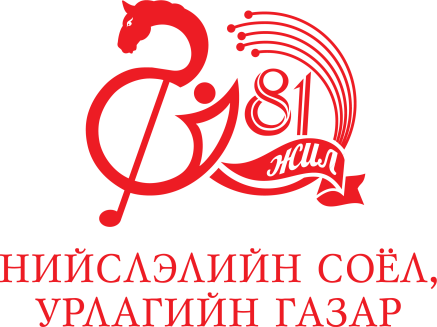 байгууллагын ҮЙЛ АЖИЛЛАГААНЫ 2018 оны хагас жилийн ТАЙЛАНуЛААНБААТАР ХОТ2018 ТАЙЛАНГИЙН БҮТЭЦ, АГУУЛГАНэгдүгээр бүлэг. Бодлогын БАРИМТ БИЧГИЙН хэрэгжилт, үр дүн Улсын болон Нийслэлийн төсвийн хөрөнгө оруулалтаар хэрэгжиж байгаа ажлын хэрэгжилтНийслэлийн Засаг даргын 2016-2020 оны үйл ажиллагааны хөтөлбөр Нийслэлийн эдийн засаг, нийгмийг 2018 онд хөгжүүлэх үндсэн чиглэлд тусгагдсан зорилт, үйл ажиллагааны хэрэгжилт Үндэсний ба дэд хөтөлбөрт заасан нийслэлд хэрэгжих зорилтын хүрээнд гүйцэтгэсэн ажлын хэрэгжилт: “Соёлын үйлдвэрлэл” хөтөлбөрийн хэрэгжилт ХОЁРДУГААР БҮЛЭГ. ТОГТООЛ ШИЙДВЭРИЙН ХЭРЭГЖИЛТ, ҮР ДҮНУИХ-ын тогтоол, Ерөнхийлөгчийн зарлиг, Үндэсний аюулгүй байдлын зөвлөлийн шийдвэр, Засгийн газрын тогтоол, Засгийн газрын хуралдааны тэмдэглэлийн нийслэл болон тухайн байгууллагуудад холбогдолтой заалтын хэрэгжилтийн тайлан НИТХ-ын болон тэргүүлэгчдийн тогтоолын хэрэгжилтийн тайлан Нийслэлийн Засаг даргын захирамжийн хэрэгжилтийн тайлан ГУРАВДУГААР бүлэг. Байгууллагын ҮЙл ажиллагааны хэрэгжилт, үр дүнБайгууллагын дүрмээр хүлээсэн үүргийн биелэлтХүний нөөцийн бодлого, үйл ажиллагаа Гадаад харилцаа, хамтын ажиллагааг хөгжүүлэх талаар хэрэгжүүлсэн ажлын гүйцэтгэл Төсвийн ерөнхийлөн захирагчтай байгуулсан үр дүнгийн гэрээний биелэлт Иргэд, аж ахуйн нэгж, байгууллагаас ирсэн өргөдөл, гомдлын шийдвэрлэлт, архив албан хэрэг хөтлөлтБараа, ажил, үйлчилгээ худалдан авах ажиллагааБайгууллагын үйл ажиллагааны үр дүнг гүйцэтгэлийн шалгуур үзүүлэлт /KPI/-ээр үнэлсэн байдал “Нийслэлийн хяналт-шинжилгээ, үнэлгээний мэдээллийн цахим сан”-д 2018 онд гаргасан тайлан, мэдээДӨРӨВДҮГЭЭР БҮЛЭГ. БАЙГУУЛЛАГЫН ҮЙЛ АЖИЛЛАГААНЫ ИЛ ТОД БАЙДАЛМэдээллийн үйл ажиллагааны ил тод байдал Төсөв, санхүүгийн ил тод байдал Хүний нөөцийн бодлогын ил тод байдал Авлигын эсрэг үйл ажиллагааны төлөвлөгөөний биелэлт тавДУГААР БҮЛЭГ. Нийслэлийн хүн амд үзүүлэх Соёл, урлагийн үйлчилгээний хүртээмжийг нэмэгдүүлж, чанартай зохион байгуулах ЗОРИЛТЫН ХҮРЭЭНДХолбогдох чиг үүргийн хүрээнд нийслэлийн нутгийн захиргааны бусад байгууллагатай ажлын уялдаа холбоог хангах чиглэлээр хамтран ажилласан талаар Байгууллагын харьяа нэгжүүдийн үндсэн үйл ажиллагаанд хяналт-шинжилгээ, үнэлгээ хийж ажилласан тухайИргэд, аж ахуйн нэгж, байгууллагаас ирүүлсэн өргөдөл, хүсэлтийн дагуу зохион байгуулсан үйл ажиллагааны талаарх мэдээлэл Хөрөнгө, санхүүжилтийн асуудлаас бусад үндсэн үйл ажиллагаа явуулахад гарч байгаа хүндрэл, бэрхшээл болон цаашид авч хэрэгжүүлэх ажлын талаарх санал, хүсэлт Нийслэлийн хүн амд үзүүлэх соёл, урлагийн үйлчилгээний хүртээмжийг нэмэгдүүлж, чанартай зохион байгуулах зорилтын хүрээнд хийгдсэн ажилНэгДҮГЭЭР БҮЛЭГ. Бодлогын БАРИМТ БИЧГИЙН хэрэгжилт, үр дүн     Нийслэлийн Соёл, урлагийн газар нь 2018 онд Монгол Улсын Засгийн газрын 2016-2020 оны үйл ажиллагааны хөтөлбөр, Нийслэлийн Засаг дарга бөгөөд Улаанбаатар хотын захирагчийн 2016-2020 оны үйл ажиллагааны хөтөлбөр, Нийслэлийн эдийн засаг, нийгмийг 2018 онд хөгжүүлэх үндсэн чиглэлд соёл, урлагийн чиглэлээр тусгагдсан заалтуудыг байгууллагын үйл ажиллагааны төлөвлөгөөнд нарийвчлан тусгаж  биелэлтийг ханган ажиллаж байна. Төсвийн ерөнхийлөн захирагчтай төсвийн шууд захирагчийн байгуулсан үр дүнгийн гэрээнд тусгай захиалгат 16, дүрмээр хүлээсэн үүргийн хүрээнд 23, нийт 40 үйл ажиллагааг хэрэгжүүлэхээр тусган  хэрэгжилтийг сар улирлаар төлөвлөн зохион байгуулж ажиллаа.Улс болон нийслэлийн төсвийн хөрөнгө оруулалтаар хэрэгжиж байгаа ажлын хэрэгжилтНийслэлийн эдийн засаг нийгмийг 2018 онд хөгжүүлэх үндсэн чиглэлд  цахим номын сангийн технологийг бүрэн нэвтрүүлж, салбар номын сангууд болон дүүргийн соёлын ордны уншлагын танхимын тоног төхөөрөмжийг шинэчлэн үйл ажиллагааг өргөжүүлэхэд  Нийслэлийн иргэдийн Төлөөлөгчдийн хурлын 2017 оны 02/22 дугаар тогтоолын дагуу Нийслэлийн төсвийн хөрөнгөөр Улаанбаатар хотын нийтийн төв номын санд хөрөнгө оруулалтын ажил, Баянзүрх дүүрэг дэх 3 дугаар салбар номын сангийн өргөтгөл, шинэчлэлийн ажил, Сонгинохайрхан дүүрэг дэх 4 дүгээр салбар номын санг жишиг номын сан болгох засварын ажил, Хан-Уул дүүргийн Соёлын ордны бага танхимыг номын уншлагын жишиг танхим болгон тохижуулах ажлуудад нийт 500 сая төгрөгийн хөрөнгө оруулалтыг хийхээр шийдвэрлэсэн, Улаанбаатар хотын музейн түүхэн дурсгалт барилгыг сэргээн засварлах, өргөтгөх барилгын ажлын зураг боловсруулахад 76.4 сая төгрөгийн хөрөнгө оруулалт хийгдэхээр тусгагдсан. Тус газраас Улаанбаатар хотын нийтийн төв номын сантай хамтран  Хан-Уул дүүргийн Соёлын ордны бага танхимд номын уншлагын жишиг танхим шинээр байгуулах, Сонгинохайрхан дүүргийн салбар номын санг жишиг номын сан болгон шинэчлэн тохижуулах, Баянзүрх дүүргийн салбар номын санг өргөтгөх төслийг боловсруулан НЗДТГ-ын Бодлого төлөвлөлтийн хэлтэст хүргүүлэв. Мөн Улаанбаатар хотын нийтийн төв номын сангийн үйл ажиллагаанд RFID төхөөрөмж нэвтрүүлэх, номын баяжилт хийх, алслагдсан дүүргүүдийн соёлын ордны номын санг КОХА сүлжээнд бүрэн холбох ажлыг үргэлжлүүлэн хэрэгжүүлэх ажлыг эхлүүлээд байна. Энэхүү ажлыг зохион байгуулах ажлын хүрээнд Нийслэлийн Засаг даргын 2018 оны 05 дугаар сарын 11-ний өдрийн "Хөрөнгө оруулалтын ажлыг зохион байгуулах тухай" А/427 дугаар захирамж батлагдаж Нийслэлийн Худалдан авах ажиллагааны газартай хамтран тендер зарлан гүйцэтгүүлэхээр ажиллаж байна. Тендэрийг НХААГазар хариуцан зохион байгуулах бөгөөд Нийслэлийн Хөрөнгө оруулалтын газраас тухайн дүүргийн асуудал хариуцсан мэргэжилтнүүдийг томилон барилгын зургийн даалгаврыг гүйцэтгүүлэн баталсан. Захирамжийн дагуу номын сангийн тавилга хэрэгсэл, тоног төхөөрөмж, номын фондын баяжилт, програм хангамжийн ажилд захиалагчийн хяналт тавьж ажиллах бөгөөд НХОГ-аас гаргасан барилгын зургийн даалгаврын дагуу барилгын зураг төсөв хийх тусгай зөвшөөрөл бүхий ААН-тэй гэрээ байгуулан ажиллаж байна. Энэхүү ажлын хүрээнд номын сангийн тавилга хэрэгсэл, тоног төхөөрөмж, номын фондын баяжилтын жагсаалтыг УБХНТНС, Хан-Уул дүүргийн Соёлын ордонтой хамтран гаргаж байна.Нийслэлийн Засаг даргын 2016-2020 оны үйл ажиллагааны хөтөлбөрийн хэрэгжилт     Нийслэлийн Засаг дарга бөгөөд Улаанбаатар хотын захирагчийн 2016-2020 оны үйл ажиллагааны хөтөлбөрт соёл, урлагийн чиглэлээр хэрэгжүүлэх 7 үндсэн заалт тусгагдсан бөгөөд хэрэгжилтийг хангах арга хэмжээг нийслэлийн эдийн засаг нийгмийг хөгжүүлэх жил бүрийн зорилтод үе шаттайгаар тусган  хэрэгжүүлж ажиллаж байна. Хэрэгжилтийн нийт хувь  2018 оны хагас жилийн байдлаар 87,1 % тай байна.Нийслэлийн эдийн засаг, нийгмийг 2018 онд хөгжүүлэх үндсэн чиглэлд тусгагдсан  зорилт, үйл ажиллагааны хэрэгжилтНийслэлийн эдийн засаг, нийгмийг 2018 онд хөгжүүлэх үндсэн чиглэлд соёл, урлагийн чиглэлээр  нийт 7 ажил  төлөвлөгдсөн бөгөөд 2018 оны I улирлын байдлаар хэрэгжилт 24.2%-ийн гүйцэтгэлтэй байна. Хэрэгжилтийн тайланг  Нийслэлийн Засаг даргын 2017 оны А/335 дугаар захирамжаар батлагдсан “Нийслэлийн нутгийн захиргааны байгууллагын үйл ажиллагаанд хяналт- шинжилгээ үнэлгээ хийх, мэдээллийн нэгдсэн сан бүрдүүлэх журмын дагуу нэгтгэн болвсруулж  НЗДТГ-ын ХШҮХ-т хуваарьт  хугацаанд хүргүүлсэн. Мөн хагас жилийн байдлаар 2018 оны 06 дугаар сарын 02/313 өдөр 02/313 тоот албан бичгээр хүргүүлсэн. Хэрэгжилтийн 84,2 хувьтай ажилласан байна.1.4 Боловсрол, соёл, шинжлэх ухаан, спортын салбарын төсвийн ерөнхийлөн захирагч болон аймаг/нийслэл/-ийн засаг даргын хооронд 2018 онд засгийн газрын чиг үүргийг орон нутагт төлөөлөн хэрэгжүүлэх гэрээний соёл, урлагийн чиглэлээрх заалтын хагас жилийн хэрэгжилт :Боловсрол, соёл, шинжлэх ухаан, спортын салбарын төсвийн ерөнхийлөн захирагч болон аймаг/нийслэл/-ийн засаг даргын хооронд 2018 онд засгийн газрын чиг үүргийг орон нутагт төлөөлөн хэрэгжүүлэх гэрээний соёл, урлагийн чиглэлээрх заалтын хагас жилийн хэрэгжилт 70 хувийн хэрэгжилттэй гаргаж БСШУСЯ болон НЗДТГ-ын Санхүү төрийн хэлтэст хүргүүлэв. 1.5 Засгийн газрын үйл ажиллагааны хөтөлбөрт тусгагдсан зорилтын чиглэлээр:Монгол Улсын Засгийн газрын 2016-2020 оны үйл ажиллагааны хөтөлбөрт соёл, урлагийн чиглэлээр тусгагдсан заалтуудын хэрэгжилтийг 2018 оны 06 дугаар сарын 05-ний өдрийн 02/313 тоот албан бичгээр 100% хэрэгжилтийг НЗДТГ-ын Хяналт, шинжилгээ үнэлгээний хэлтэст хүргүүлж, тайлагнаж ажилласан.ЗДҮАХ- 4.3.1- ийн дагуу хэрэгжүүлэх арга хэмжээ: Соёл  урлагийн үйл ажиллагаа явуулж буй төр, хувийн хэвшлийн байгууллагуудыг дэмжиж хамтран ажиллана. 2018 онд өрнүүлэх “Хотын соёл” аяныг зохион байгуулах захирамжийн төсөл, удирдамжийг боловсруулж дууссан. Энэхүү аяны хүрээнд “Хотын соёл” эсээ бичлэг, эрдэм шинжилгээний илтгэлийн уралдаан, ерөнхий боловсролын сургуулиудын өөрөө удирдах зөвлөлийн “Соёлын манлайллын төсөл”, “Хотын соёл” аяны хүрээнд хийгдсэн “Хотын соёл”-ын шторкуудыг олон нийтийн сүлжээгээр сурталчилсан бөгөөд Өргөө кино театрын сүлжээгээр кино эхлэхийн өмнө нэвтрүүлэн ажилласан. Аяны хүрээнд Нийслэлийн Соёл, урлагийн газрын харьяа байгууллагуудаар дамжуулан хийх ажлын жагсаалтыг гарган уралдаан тэмцээн, сургалтуудыг зохион байгуулахаар төлөвлөн ажиллаж байна. Түүнчлэн 2017 онд өрнүүлсэн Хотын соёл аяны хүрээнд хийгдсэн “Хотын соёл” нөлөөллийн шторк, “Мартагдсан бэлэгдэлүүд” телевизийн нэврүүлгүүдийг 25 дугаар суваг ТВ-ээр олон нийтэд дамжуулан сурталчилж байна. Энэхүү аяныг хэрэгжүүлснээр хотод амьдрах иргэний эрх, үүргийг таниулсан, үнэт зүйлсийг төлөвшүүлж, хамтран амьдрах ахуйн болон нийтийн соёлыг дэлгэрүүлж, хэвшүүлэхэд оршиж байгаа бөгөөд нийслэлийн нутаг дэвсгэрт үйл ажиллагаа явуулж буй бүх шатны боловсрол, соёл, урлагийн байгууллага, нийслэлийн нутгийн захиргааны болон үйлчилгээний байгууллагууд, нийслэлийн иргэд, худалдаа-үйлчилгээний байгууллагуудыг хамран ажиллахаар төлөвлөж байна. Хотын соёл:Хотын соёл” нөлөөллийн шторк, “Мартагдсан бэлэгдэлүүд” цуврал тус бүр 20 минутын 18 нэвтрүүлгийг 25-р суваг телевизээр 2017 оны 8 дугаар сараас эхлэн үзэгчдийн хүртээл болгосон ба  үргэлжлүүлэн 2018 оны 04 дүгээр сараас эхлэн Нийслэлийн Соёл, урлагийн газар фэйж хуудас, nsug.ub.gov.mn вэб сайтад тус тус байршуулан олон нийтийн хүртээл болгох ажлыг зохион байгуулан ажиллаж байна. “Хотын  соёл” олон нийтийн аяныг 2018 онд үргэлжлүүлэн зохион байгуулахаар удирдамж шинэчлэн боловсруулж, төсвийг Нийслэлийн Засаг даргын “Соёл, урлагийн арга хэмжээ зохион байгуулах тухай”  2018 оны 05 дугаар сарын 04-ний өдрийн А/388 дугаар захирамжийг батлуулан хэрэгжүүлэн ажиллаж байна. Энэ жилийн аяны хүрээнд хотын соёлын тодорхойлолтуудын эмхтгэл бэлдэх, хэвлэл мэдээллийн байгууллагуудаар хотын соёлын талаарх мэдээ мэдээлэл, захиалгат цуврал нэврүүлгүүдийг түгээх, үйлчилгээний соёлын үндсэн үзүүлэлтийг боловсруулах, судалгаа гаргах, сургалт зохион байгуулах, хотын соёл сэдэвт богино хэмжээний видео контентын уралдааныг хүүхэд, залуучуудын дунд зохион байгуулахаар удирдамж боловсруулан ажиллаж байнаЗДҮАХ- 4.3.2 ийн дагуу хэрэгжүүлэх арга хэмжээ: Цахим номын сангийн технологийг бүрэн нэвтрүүлж, салбар номын  сангууд болон дүүргүүдийн соёлын ордны уншлагын танхимын тоног төхөөрөмжийг  шинэчлэн үйл ажиллагааг а өргөжүүлнэ. Улаанбаатар хотын нийтийн төв номын санд цахим номын сангийн технологи нэвтрүүлж, алслагдсан дүүргүүдийн номын санг нэгдсэн сүлжээнд холбох, номын баяжилт хийх, Хан-Уул дүүргийн соёлын ордны дэргэд номын сан байгуулах, УБХНТНС-гийн Сонгинохайрхан дүүргийн салбар номын сангийн засварын ажлын хүрээнд Нийслэлийн хөрөнгө оруулалтын зардлаас 500 сая төгрөгийн хөрөнгө оруулалт батлагдсаны дагуу сонгон шалгаруулах үйл ажиллагааг зохион байгуулахаар бэлтгэж байна. Нийслэлийн төсвийн хөрөнгөөр 2018 онд хэрэгжүүлэх хөрөнгө оруулалтын зардлаас гаргуулах хөрөнгийн хэмжээг тодруулахаар албан тоот, Төрийн болон орон нутгийн өмчөөр бараа үйлчилгээ худалдан авах ажиллагааны тухай хуулийн талаар судалж холбогдох байгууллагуудад албан тоотыг тус тус хүргүүлж ажиллав.ЗДҮАХ- 4.3.3- ийн дагуу хэрэгжүүлэх арга хэмжээ: "Соёлын өвд ээлтэй Улаанбаатар" аяны хүрээнд Улаанбаатар хотын музейн түүхэн дурсгалт барилгыг сэргээн засварлах, өргөтгөх барилгын ажлын зураг боловсруулна.            Нийслэлийн Засаг даргын 2017 оны А/596 дугаар захирамжаар батлагдсан “Соёлын өвд ээлтэй Улаанбаатар” аяны хүрээнд 2018 онд хэрэгжүүлэх ажлын удирдамж, төлөвлөгөөг гарган Нийслэлийн нийгмийн хөгжлийн асуудал хариуцсан төслүүдийн удирдагч-Нийслэлийн Засаг даргын орлогчоор батлуулахаар ажиллаж байна. Улаанбаатар хотын музейн түүхэн дурсгалт барилгыг сэргээн засварлах, өргөтгөх барилгын ажлын зураг төсвийн үнийн саналыг 2017 оны 05 дугаар сард Нийслэлийн Зураг төслийн хүрээлэн болон “Тито архитектс” ХХК-аас авч НЗДТГ-ын Нийгмийн бодлогын хэлтэс болон Бодлого төлөвлөлтийн хэлтэст хүргүүлж 2018 оны төсөвт суулгуулах хүсэлтээ өгсөн. Нийслэлийн төсвийн хөрөнгөөр 2018 онд хэрэгжүүлэх хөрөнгө оруулалтын зардлаас гаргуулах хөрөнгийн хэмжээг тодруулахаар албан тоот хүргүүлээд байна. Мөн “Улаанбаатар хотын музей”-н шинээр баригдах барилгын зураг, төсвийг боловсруулах асуудлаар Төрийн болон орон нутгийн өмчөөр бараа үйлчилгээ худалдан авах ажиллагааны тухай хуулийн талаар судалж холбогдох байгууллагуудад албан бичиг төлөвлөж байна. Энэхүү аяныг хэрэгжүүлснээр соёлын биет ба биет бус өв, баримтат өвийг бүртгэн баримтжуулах, сэргээн засварлах, олон нийтэд сурталчлах, хадгалалт, хамгаалалтын гэрээг шинэчлэх, соёл ба өвийн хүрээн дэх ЮНЕСКО-гийн конвенци, Соёлын тухай хууль, Соёлын өвийг хамгаалах тухай хууль, Төрөөс соёлын талаар баримтлах бодлогын хэрэгжилтийг хангахад байгууллага, иргэдийн оролцоог нэмэгдүүлэх чухал ач холбогдолтой юм.ЗДҮАХ- 4.3.4 - ийн дагуу хэрэгжүүлэх арга хэмжээ:  "Соёлын үйлдвэрлэл" дэд хөтөлбөрийг хэрэгжүүлнэ.Нийслэлийн Засаг даргын захирамжаар "Соёлын үйлдвэрлэл" дэд хөтөлбөр боловсруулах ажлын хэсгийг байгуулан хөтөлбөрийг боловсруулсан бөгөөд 4 зорилтын хүрээнд 11 чиглэлээр хийх ажлыг төлөвлөсөн. Энэхүү хөтөлбөр хэрэгжсэнээр үндэсний соёл уламжлал, монгол хүний оюуны бүтээлийг инноваци, зохиогчийн эрхэд тулгуурлан эдийн засгийн эргэлтэд оруулж, соёлын үйлдвэрлэлийг хөгжүүлэх замаар түүний нөлөөг сурталчлан таниулах, соён гэгээрүүлэх ажлыг нийслэлийн хэмжээнд өрнүүлэхэд оршиж байгаа юм. Хөтөлбөрийг Нийслэлийн Удирдлагын зөвлөлийн хурлаар хэлэлцүүлэн Нийслэлийн Засаг даргын 2017 оны 05 дугаар сарын 22-ны өдрийн 01/1954 дугаар албан тоотоор, Нийслэлийн иргэдийн Төлөөлөгчдийн Хурлын Тэргүүлэгчдийн 2018 оны 04 дүгээр сарын 25-ны өдрийн 53 тоот тогтоолоор батлуулан ажиллаж байна.  Соёлын үйлдвэрлэл дэд хөтөлбөрийг 2020 он хүртэл хэрэгжүүлэх үйл ажиллагааны төлөвлөгөөг Нийслэлийн Засаг даргын 2018 оны 05 дугаар сарын 24-ий өдрийн А/485 дугаар захирамжаар батлан хэрэгжилтийг ханган ажиллаж байна. Тус хөтөлбөрийн хүрээнд хийгдэх “Соёлын үйлдвэрлэл эрхлэгчдийн нэгдсэн мэдээллийн сан” байгуулах ажлын судалгааны ажлыг 4 дүгээр сард эхлүүлж мэдээлэл судалгааг нэгтгэн ажиллаж байгаа бөгөөд тус хөтөлбөрийг  2018 онд хэрэгжүүлэхэд шаардлагатай төсвийн захирамжийн төслийг боловсруулж батлуулахаар ажиллаж байна.ЗДҮАХ- 4.3.5- ийн дагуу хэрэгжүүлэх арга хэмжээ:  "Аз жаргалтай хот" соёл урлагийн арга хэмжээнүүдийг зохион байгуулна. 	Нийслэлийн Засаг даргын 2018 оны А/179 дүгээр “Жагсаалт батлах тухай” захирамжийн дагуу “Улаанбаатарын Хавар-2018” олон улсын найрал дууны их наадам, “Гэгээн муза” драмын жүжгийн олон улсын наадам, Олон улсын балетын тэмцээн, "Юүби дэйнс" чөлөөт бүжгийн олон улсын наадмыг тус тус зохион байгуулахаар Нийслэлийн Засаг даргын 2018 оны 03 дугаар сарын 26-ний А/240 дүгээр захирамжийг батлуулан ажилласан. “Улаанбаатарын хавар 2018” олон улсын найрал дууны хоёрдугаар наадам:“Улаанбаатарын Хавар 2018” олон улсын найрал дууны хоёрдугаар наадмыг Монголын найрал дууны уран бүтээлчдийн холбоо ТББ нь Нийслэлийн засаг дарга бөгөөд Улаанбаатар хотын захирагч С.Батболдын дэмжлэгтэйгээр НСУГ-тай хамтран 2018 оны 05 дугаар 05 –07 –ны өдрүүдэд амжилттай зохион байгууллаа..Тус наадамд дотоод гадаадын нийт 1000 орчим уран бүтээлчид оролцсон ба Монгол улсаас ДБЭТ, ЦДБЭЧ, ХЦДБЧ, СУИС, МУК, СИТИ, МУБИС, СУИС-ийн “Бадмаараг” ахлах сургууль, Галайхан хамтлаг, Консонанс хамтлаг, БГД-ийн 28 дугаар сургууль, Эрдмийн өргөө цогцолбор сургууль, ЧД-ийн 50 дугаар сургууль, СБД-ийн Монгол - Оросын хамтарсан 3-р сургууль, МҮОНРТ-ийн дэргэдэх “Улаан бүч” чуулга, хөдөө орон нутгаас Говь-Алтай аймгийн АДБ-ийн “Алтай” чуулга, Дархан-Уул аймгийн 15 дугаар сургуулийн цөөхүүл найрал дуу, ”БНХАУ-аас ӨМӨЗО-ны Хөлөнбуйр аймгийн Шинэ барга зүүн хошууны “Барга хүүхдийн найрал дууны бүлгэм”, ОХУ-аас Буриад улсын П.И.Чайковскийн нэрэмжит Соёл урлагийн коллежийн оюутны найрал дуу, БНСУ-аас хүүхдийн хамтлагууд тус тус оролцсон.Наадмын нээлтийн үйл ажиллагаа 2018 оны 05 дугаар 05-ны өдрийн 12:00 цагт Д.Сүхбаатарын талбайд нийт оролцогчдийн нэгдсэн флашмобоор “Мастер класс” сургалт МУК-ийн концертийн танхимд багш профессор Т.Тельман “Найрал дууны найруулга”, МУК-ийн багш Л.Баярмаа “Хүүхдийн найрал дуутай ажиллах арга зүй” сэдвээр, “Хүүхдийн нэгдсэн тоглолт” ХҮННҮ МОЛЛ их дэлгүүрт, 05 дугаар сарын 06-ны өдөр “Мастер класс” сургалт МУК-ийн концертийн танхимд СУИС-ийн багш У.Мөнхжаргал “Найрал дууны зохиолын сонголт, түүний ач холбогдол”, СУИС-ийн багш Л.Баяраа “Найрал дуу удирдах ур зүй” сэдвээр, “Мод тарих ёслол” зохион байгуулсан ба нийслэл хотод наадмын хүрээнд нийт 500 ширхэг мод тарьсан. Мөн 05 дугаар сарын 06-ны өдөр УДБЭТ-т “Учиртай гурван толгой” дуурийг уригдаж ирсэн гадаадын хамтлагуудад сонирхуулсан. Тус наадмын “Нэгдсэн гала тоглолт” 05 дугаар сарын 07-ны өдөр УДБЭТ-ын тайзнаа зохион байгуулж наадмын шилдэг хамтлагууд уран бүтээлээ хүргэсэн. “Гэгээн муза 14” олон улсын театрын урлагийн наадам:Театрын урлагийг дэмжих зорилгоор “Гэгээн муза 14” Олон Улсын театрын урлагийн наадмыг 14 дэх удаагаа 2018 оны 05 дугаар сарын 07-13-ны өдрүүдэд Улаанбаатар хотод “Хүүхэд оролцооны бүтээл", "Драмын жүжгийн төрөл”, "Хөгжимт жүжгийн төрөл", "Хүүхдийн жүжгийн төрөл" , "Нэг хүний жүжгийн төрөл"-үүдээр тус тус төрөлжүүлэн явуулж нэгдүгээр шатны үзлэгт гадаад, дотоодын нийт 56 гаруй уран бүтээл бүртгэгдэж, 26 бүтээл шалгарсан. Хоёрдугаар шатанд наадмын цомын төлөө өрсөлдөж шилдгийн шилдэг буюу Гранпри шагналаар Дорнод аймгийн уран бүтээлчдийн "Ярьдаг мод" хүүхдийн жүжиг шалгарав. Энэ удаагийн наадамд Монгол, ОХУ, Коссова, БНХАУ-ын Хонконг, ӨМӨЗО, АНУ, Аргентин, Украйн зэрэг улсын уран бүтээлчид оролцож уран бүтээлээрээ өрсөлдсөн юм. Тус наадмын зочин шүүгчээр ОХУ-ын гавьяат жүжигчин, нэрт театрын зүтгэлтэн В.В.Мирошниченко, Коссова Улсын Олон улсын театрын институтийн Ерөнхийлөгч, жүжигчин, найруулагч Ментор Зумбераж, БНХАУ-ын Хонконгийн Театрын урлагийн сургуулийн багш, жүжгийн зохиолч Жанис Пуун нар уригдан ажилласан юм. Энэхүү арга хэмжээг зохион байгуулснаар театрын урлагийн хөгжлийг дэмжиж, олон нийтийн соёл, урлагийн боловсролыг дээшлүүлэхээс гадна Монгол Улсыг олон улсад сурталчилсан чухал арга хэмжээ болсон.“Олон улсын балет” тэмцээнМонголын балетын бүжгийн хөгжлийг олон улсын түвшинд хүргэх зорилгоор "Олон Улсын Балет" тэмцээнийг 2018 оны 05 дугаар сарын 29-нөөс 06 дугаар сарын 02-ны өдрүүдэд Улаанбаатар хотноо зохион байгуулахад дэмжлэг үзүүлэн удирдлагаар ханган ажиллаж байна. Уг тэмцээнд оролцох гадаадын уран бүтээлчдийг http://mongolianballet.com цахим хаягаар, харин дотоодын оролцогчдоо "Монголын балет хөгжлийн сан"-гийн байранд 3 насны ангиллаар бүртгэсэн. Тэмцээн нийт 2 үе шаттай зохион байгуулагдсан байгаа бөгөөд дотоодын оролцогчдын эхний шатны шалгаруулалт 2018 оны 05 дугаар сарын 28, 29-ний өдрүүдэд, гадаадын уран бүтээлчдийн шалгаруулалтыг 05 дугаар сарын 30,31-ний өдрүүдэд зохион байгуулан ажилласан. Энэхүү тэмцээнд нийт дотоодын 150 гаруй, ОХУ-н Якут, Буриад, БНСУ, Сингапур, Япон, БНХАУ-уудын 30 гаруй бүжигчин оролцож туршлага солилцон шилдэгээ шалгаруулан өрсөллдсөн. Тус тэмцээний шагнал гардуулах ёслол 2018 оны 06 дугаар сарын 01-ний өдөр УДБЭТ зохион байгуулагдаж тэмцээнээс 14 бүжигчинд олон улсын тэмцээнд оролцох эрхийг олгосон юм.  ЗДҮАХ-4.3.6-ийн дагуу хэрэгжүүлэх арга хэмжээ: Мэргэжлийн урлагийн байгууллагуудыг дэмжих “Урлагийн хот – Улаанбаатар” төслийг шалгаруулж  хэрэгжүүлнэ.  Төрөөс баримтлах Соёлын бодлогыг хэрэгжүүлж мэргэжлийн уран бүтээлчдийн ур чадварыг үнэлэх, урамшуулах, уран бүтээлийн чанар хүртээмжийг нэмэгдүүлж, Улаанбаатар хотоор нэрлэгдсэн чанартай, уран бүтээлүүдийг бий болгох зорилгоор “Урлагийн хот-Улаанбаатар” төслийн удирдамжийг боловсруулж Нийгмийн хөгжлийн асуудал хариуцсан төслүүдийн удирдагч-Нийслэлийн Засаг даргын орлогч Ш.Анхмаагаар батлуулан холбогдох мэргэжлийн урлагийн байгууллагуудад тус газрын 2018 оны 05 дугаар сарын 29-ний өдрийн 01/290 тоот албан бичгээр хүргүүлээд байна. “Урлагийн хот-Улаанбаатар” төслийн шалгаруулалтыг "Дуулалт жүжгийн төрөл"-өөр шалгаруулахаар бэлтгэл ажил хийгдэж байгаа бөгөөд төслийн саналыг 2018 оны 06 дугаар сарын 15-наар дуусгаж хүлээн авч байна. Уг арга хэмжээг Нийслэлийн 379 жилийн ойг тохиолдуулан 2018 оны 10 дугаар сарын 28-нд нээхээр төлөвлөж байна.ЗДҮАХ- 4.3.8- ийн дагуу хэрэгжүүлэх арга хэмжээ: “Улаанбаатар кино наадам”, сонгодог урлагийн “Гала фестиваль”-ийг зохион байгуулна.Улаанбаатар хотыг Зүүн хойд Азийн бизнес аялал жуулчлал, соёл санхүүгийн төв болгох зорилтын хүрээнд “Улаанбаатар” олон улсын кино наадмыг 10 дахь удаагаа Нийслэлийн Засаг даргын ивээл дор “Монголын Урлагийн зөвлөл” ТББ, “Монголын Кино урлагийн зөвлөл” ТББ-тэй хамтран зохион байгуулахаар ажлын хэсгийн төлөвлөгөө, төслийг боловсруулж байна. Уг наадмын үндсэн үйл ажиллагааг 2018 оны 10 дугаар сарын 8-наас 12-ны өдрүүдэд зохион байгуулахаар төлөвлөж байгаа бөгөөд “Монгол кино шалгаруулалт”-ыг 2018 оны 09 дүгээр сарын 17-21-ний өдрүүдэд, “Шагнал гардуулах ёслолын үйл ажиллагаа”-г 2018 оны 10 дугаар сарын 12-ны өдөр тус тус зохион байгуулна. Нийслэлийн Засаг даргын  2018 оны А/179 дүгээр “Жагсаалт батлах тухай” захирамжийн дагуу Сонгодог урлагийн “Гала фестиваль”-ийг III улиралд УДБЭТ-тай  хамтран Д.Сүхбаатарын талбайд зохион байгуулахаар хөтөлбөр, төсвийн төслийг боловсруулан батлуулахад  бэлэн  болсон.  Үндэсний болон дэд хөтөлбөрийн хэрэгжилт МУ-ын Засгийн газрын 2015 оны 509 дүгэр тогтоолоор батлагдсан “Соёлын үйлдвэрлэл” үндэсний хөтөлбөрийг  нийслэлд хэрэгжүүлэх дэд хөтөлбөр боловсруулах ажлын хэсгийг Нийслэлийн Засаг даргын захирамжаар байгуулан хөтөлбөрийг “Хөгжлийн бодлогын баримт бичиг боловсрулах нийтлэг журам”-ын дагуу боловсруулж Нийслэлийн иргэдийн төлөөлөгчдийн тэргүүлэгчдийн хурлаар батлуулхаар  өргөн бариад байна. Соёлын үйлдвэрлэл дэд хөтөлбөрийг Нийслэлийн иргэдийн Төлөөлөгчдийн Хурлын Тэргүүлэгчдийн 2018 оны 04 дүгээр сарын 25-ны өдрийн 53 тоот тогтоолоор батлуулан ажиллалаа. Тус хөтөлбөрийн 2020 он хүртэл хэрэгжүүлэх үйл ажиллагааны төлөвлөгөөг Нийслэлийн Засаг даргын 2018 оны 05 дугаар сарын 24-ий өдрийн А/485 дугаар захирамжаар батлан хэрэгжилтийг хангаж эхлээд байна. Тус хөтөлбөрийн хүрээнд хийгдэх “Соёлын үйлдвэрлэл эрхлэгчдийн нэгдсэн мэдээллийн сан” байгуулах ажлын судалгааны ажлыг 4 дүгээр сард эхлүүлж мэдээлэл судалгааг нэгтгэн ажиллаж байгаа бөгөөд тус хөтөлбөрийг  2018 онд хэрэгжүүлэхэд шаардлагатай төсвийн захирамжийн төслийг боловсруулж батлуулахаар ажиллаж байна.ХОЁРДУГААР БҮЛЭГ. ТОГТООЛ ШИЙДВЭРИЙН ХЭРЭГЖИЛТ, ҮР ДҮННИТХ-ын тогтоолын  хэрэгжилт      Байгууллагын үйл ажиллагаатай холбогдолтой тогтоол, шийдвэрийн хэрэгжилтийн тайланг Монгол Улсын Засгийн газрын 2017 оны 89 дүгээр тогтоолоор батлагдсан “Бодлогын баримт бичгийн хэрэгжилт, захиргааны байгууллагын үйл ажиллагаанд хяналт - шинжилгээ үнэлгээ хийх нийтлэг журам”-ын дагуу улирал, хагас, бүтэн жилийн байдлаар тайлагнан ажиллаж байна. Тус газрын хэмжээнд хагас жилийн байдлаар НИТХ-ын 4 тогтоол... хувьтай хэрэгжиж байна.  НИТХ-ын 2016 оны “Журамд нэмэлт өөрчлөлт оруулах тухай” 35-р тогтоолын дагуу соёл урлагийн сургалт, цэнгээнт үйлчилгээ эрхлэгчдэд зөвшөөрөл олгох ажлыг тус газар хэрэгжүүлэн ажиллаж байна. Зөвшөөрөл авахыг хүссэн иргэд, аж аж ахуйн нэгжийн хүсэлтийг Нийслэлийн үйлчилгээний нэгдсэн төвүүдээр хүлээн авч байгаа бөгөөд тайлант хугацаанд нь хүнд суртал, чирэгдэлгүй зохион байгуулж ажиллаж байна. Тус газарт хагас жилийн байдлаар нийт 107 аж ахуйн нэгж байгууллагуудаас хүсэлт ирснээс гэрчилгээ олгосон 79, буцаагдсан 26 байна.Нийслэлийн Засаг даргын захирамжийн хэрэгжилтийн тайлан     Нийслэлийн Засаг даргын 2017 оны А/335 дугаар захирамжаар баталсан “Нийслэлийн нутгийн захиргааны байгууллагуудын үйл ажиллагаанд хяналт-шинжилгээ, үнэлгээ хийх, мэдээллийн нэгдсэн сан бүрдүүлэх журам”-ын дагуу захирамжлалын баримт бичгийн хэрэгжилтийг НЗДТГ-ын ХШҮХ-т улирал, хагас, бүтэн жилийн байдлаар тайлагнан ажиллаж байна. Тус газрын хэмжээнд хагас жилийн байдлаар нийт 18 захирамжийн баримт бичиг ирсэн бөгөөд “L-Monitoring” програмд тайлант хугацаанд багтаан нийт 18 захирамжлалын баримт бичгийн гүйцэтгэлийг тайлагнаж, 4 захирамжлалийн баримт бичгийг хяналтад аван ажиллаж байна.ГУРАВДУГААР бүлэг. Байгууллагын ҮЙл ажиллагааны хэрэгжилт, үр дүнБайгууллагын дүрмээр хүлээсэн үүргийн  хэрэгжилт       Тус газрын дүрмээр хүлээсэн чиг үүргийн хүрээнд байгууллагын 2018 оны үйл ажиллагааны төлөвлөгөөнд  22 ажлыг төлөвлөн батлуулууж хэрэгжилтийн ханган ажиллаж байна.   Нийслэлийн Соёл, урлагийн газрын харьяа байгууллагын удирдах ажилтны  шуурхай зөвлөгөөнийг сар бүрийн эхний 7 хоногийн баасан гаригт зохион байгуулж байхаар төлөвлөн, төлөвлөгөөг газрын дарга батлан ажиллаж байна.  Төлөвөгөөний дагуу 2018 оны анхны шуурхай зөвлөгөөнийг 4 дүгээр сарын 6-ны өдөр Нийслэлийн Улаанбаатар чуулгын номын санд зохион байгууллаа. Тус зөвлөгөөнд 9 дүүргүүдийн соёлын асуудал хариуцсан мэргэжилтэн, харьяа 11 байгууллагын удирдлагууд, газрын нийт албан хаагчид орорлцож нэгдүгээр улирлын ажлын тайлан мэдээг хэлэлцэж, цаашид хэрэгжүүлэх ажлын үр дүнг нэмэгдүүлэх талаар газрын дарга үүрэг чиглэл өглөө.Монгол туургатнууд соёл, өв уламжлал, зан заншлаа хэрхэн хадгалж хамгаалж, өвлүүлэн хөгжүүлж  байгааг нэг дор нэгтгэн танилцуулах, харилцан хамтран ажиллах, аялал жуулчлалын шинэ бүтээгдэхүүн бий болгох, урлагийн төрөл зүйлийг сурталчлан таниулах зорилго бүхий  “Мөнх тэнгэр” монгол туургатны соёл, урлагийн их наадмыг 2018 оны 07 дугаар сард зохион байгуулна. Их наадмыг зохион байгуулах талаар БСШУС-ын Сайд, Нийслэлийн Засаг дарга бөгөөд Улаанбаатар хотын захирагчийн хамтаран тушаал, захирамжийг батлуулан бэлтгэл ажил хангагдаж байна. Тус наадамд ОХУ-ын Алтай, Тува, Буриад, Сахагийн Бүгд найрамдах улсууд болон БНХАУ-ын Өвөр Монголын өөртөө засах орон, Шинжьян Уйгурын өөртөө засах орон, Чинхай/Хөх нуур/ мужаас Монгол туургатнууд оролцохоор мэдүүлэг ирүүлээд байна.Соёлын талаар төрөөс баримтлаж буй бодлого шийдвэрийн хэрэгжилтийг хангуулах, биелэлтэд хяналт тавих, хэрэгжүүлэх зорилгын хүрээнд Нийслэлийн Мэргэжлийн хяналтын газартай тус газрын дарга хамтран ажиллах санамж бичгийг 2018 оны 03 дугаар сарын 28-ны өдөр байгуулсан. Тус санамж  бичигт дараах чиглэлийн ажлуудыг  хамтран хэрэгжүүлэхээр  тусгасан. Үүнд:Нийслэлийн хэмжээнд үйл ажиллагаа явуулж буй соёлын байгууллагын ажилтнуудыг мэргэжил арга зүйгээр хангах, Соёлын байгууллагуудад хамтарсан зөвлөмж, мэдэгдэл өгөх, Түүх соёлын үл хөдлөх дурсгалын хадгалалт, хамгаалалтад хамтарсан хяналт шалгалт зохион байгуулах, хэрэгжилтийг хангуулах сургалт зохион байгуулахСоёлын байгууллагад “Эрсдэлээс урьдчилан сэргийлэх, хяналт шалгалтаар нийтлэг илэрч буй зөрчил дутагдлыг арилгах” талаар сургалт зохион байгуулахТүүх, соёлын үл хөдлөх дурсгалын хадгалалт хамгаалалт болон соёлын байгууллагуудын үйл ажиллагаанд хамтарсан төлөвлөгөөт бус хяналт, шалгалтыг явуулах зэрэг багтсан болно.Хүний нөөцийг чадавхижуулах, тогтвор сууршилтай ажиллуулах талаар хийж хэрэгжүүлж буй ажил     Нийслэлийн Соёл, урлагийн газрын даргын 2018 оны 01 дүгээр сарын 02-ны өдрийн А/01 тушаал, Нийслэлийн Засаг даргын 2017 оны А/635 дугаар захирамжаар батлагдсан бүтцийн дагуу бүтэц орон тоог шинэчлэн баталж, 2018 оны хагас жилийн байдлаар 14 хүний бүрэлдэхүүнтэй ажиллаж байна.      Нийслэлийн Соёл, урлагийн газрын 2018 онд хүний нөөцийн бодлогын чиглэлээр хэрэгжүүлэх ажлын төлөвлөгөөг гаргаж “Хүний нөөцийн хөгжлийн хөтөлбөр болон нийгмийн баталгааг хангах” хөтөлбөрийн хэрэгжилтийн биелэлтийг ханган ажилласан бөгөөд хагас жилийн байдлаар 62,5 %-ийн гүйцэтгэлтэй ажиллаж байна. Тус хөтөлбөрийн хүрээнд нийт 15 удаагийн сургалт, семинарт давтагдсан тоогоор 30 гаруй ажилтан, албан хаагчдыг мэргэшүүлэх сургалтад хамруулсан.Сургалт, семинарт хамрагдсан байдал:Байгууллагын албан хаагчдын мэдлэг мэргэшил, ур чадварыг дээшлүүлэх, чадавхийг нь сайжруулах чиглэлээр 2018 оны 02 дугаар сарын 26, 27, 28-ны өдрүүдэд Худалдан авах ажиллагааны А3 сертификат олгох сургалтад 4 албан хаагчийг хамруулсан.Ниислэлийн Засаг даргын тамгын газраас 2018 оны 03 дугаар сарын 06-ны өдөр  “Нийслэлийн төр, хувийн хэвшлийн түншлэл” уулзалт сургалтад мэргэжилтэн Ш.Гомбосүрэн хамрагдсан.Нийслэлийн Засаг даргын 2017 оны “Ажлын гүйцэтгэлийг сайжруулах талаар авч хэрэгжүүлэх зарим арга хэмжээний тухай” А/1034 дүгээр захирамжийн хавсралтад заасан нийслэлийн нутгийн захиргааны байгууллагуудын үйл ажиллагааны гүйцэтгэл үр дүнг тооцох шалгуур үзүүлэлтийг боловсруулах, сайжруулах аргачлалын талаарх сургалтыг  2018 оны 03 дугаар сарын 19-ний өдөр 09:00 цагаас  Хангарди ордны 14 давхрын хурлын зааланд болсон. Тус газраас Төлөвлөлт, хяналт, шинжилгээ үнэлгээний асуудал хариуцсан ахлах мэргэжилтэн С.Дэлгэрмаа оролцсон.Нийслэлийн нутгийн захиргааны байгууллагуудын өргөдөл, гомдол хариуцсан ажилтан албан хаагчдад чиглэсэн сургалтад 2018 оны 03 дугаар сарын 22-ны өдөр мэргэжилтэн Б.Балжинням, Л.Баяртуяа нар хамрагдаж, өргөдөл, гомдол шийдвэрлэлт, явцын тэмдэглэл хөтлөх, www.ub1234.mn өргөдөл гомдол, санал хүсэлтийн цахим системд байгууллагын шинэчлэгдсэн бүтэц, хүний нөөцийн мэдээллийг цаг тухайд нь шинэчлэх зэрэг мэдээллийг өгсөн. Засгийн газрын тэтгэлэгт мэргэшүүлэх дипломын сургалтын элсэлтийн сонгон шалгаруулалтад 2018 оны 03 дугаар сарын 17-ны өдөр мэргэжилтэн Ш.Гомбосүрэн, Б.Мөнгөнтүлхүүр нар хамрагдсан.Тус газрын ахлах мэргэжилтэн С.Дэлгэрмаа Нийслэлийн Засаг даргын 2017 оны “Ажлын гүйцэтгэлийг сайжруулах талаар авч хэрэгжүүлэх зарим арга хэмжээний тухай” ажлын гүйцэтгэлийн үр дүнг шалгуур үзүүлэлтийг тооцох талаар сургалтыг 2018 оны 03 дугаар сарын 19-ний өдөр хамрагдсан.Нийслэлийн Засаг даргын Тамгын газрын Төрийн захиргаа, удирдлагын хэлтсээс 2018 оны 03 дугаар сарын 20-ны өдөр “Хувь хүний хөгжил” сэдэвт олон улсын сертифакт олгох сургалтад мэргэжилтэн Б.Мөнгөнтүлхүүр хамрагдсан.Нийслэлийн Засаг даргын Тамгын газраас Хэвлэлийн хүрээлэнтэй хамтран 2018 оны 04 дүгээр сарын 05-ны өдөр хэвлэл мэдээлэл хариуцсан мэргэжилтнүүдэд зориулсан сургалтад ахлах мэргэжилтэн С.Дэлгэрмаа, мэргэжилтэн Э.Дөлгөөн нар хамрагдав.Нийслэлийн Засаг даргын Тамгын газрын Гадаад харилцааны хэлтсээс 2018 оны 3 дугаар сарын 21-ний өдөр “Монгол Улсын төрийн гадаад бодлого, үйл ажиллагааны нэгдмэл байдлыг хангах нь” сэдэвт сургалтыг зохион байгуулж НСУГ-аас Төсөл, хамтын ажиллагаа хариуцсан мэргэжилтэн Э.Дөлгөөнийг хамруулан ажиллалаа.  Энэхүү сургалтаар Монгол Улсын гадаад бодлого, үйл ажиллагаа, гадаад харилцааны нэгдсэн зохицуулалт, Байгууллага хоорондын гэрээ, Олон улсын гэрээ, Эрх зүйн зохицуулалт, Иргэдийн эрх ашгийг хамгаалах, Консулын үйлчилгээний асуудал, Дипломат ёслолын асуудалуудын талаар тус тус хөндөн хэлэлцэж санал бодол, асуулт хариултыг явуулсан үр дүн бүхий сургалт байсан юм. Засгийн газрын 2016 оны 350 дугаар тогтоолоор баталсан “Төвлөрлийг саруулах талаар төрөөс баримтлах бодлого”-ыг хэрэгжүүлэх ажлын хүрээнд төрийн байгууллагын орон нутаг дахь удирдлагын босоо тогтолцоог зохицуулсан зарим хуулиудад нэмэлт өөрчлөлт оруулах тухай хуулийн төслийн танилцуулага хэлэлцүүлэгт ахлах мэргэжилтэн С.Дэлгэрмаа 2018 оны 05 дугаар сарын 22-ны өдөр хамрагдав.Эрх зүйн боловсрол академитай хамтран “Захиргааны ерөнхий хуулийн хэрэгжилт ба тулгамдаж буй асуудал, гадаад орнуудын туршлага” 2017 онд шинээр батлагдсан зарим хуулиудын талаарх мэдээлэл, сургалтыг 2018 оны 05 дугаар сарын 25-ны өдөр зохион байгуулсан сургалтад ахлах мэргэжилтэн С.Дэлгэрмаа хамрагдсан.“Нийслэлийн хөгжлийн бодлоготой хөрөнгө оруулалтын төлөвлөлтийг уялдуулах нь” сэдэвт Германы Олон Улсын Хамтын Ажиллагааны Нийгэмлэг, Нийсллэлийн Засаг даргын Тамгын газрын хамтран хэрэгжүүлэх “Төсвийн хөрөнгө оруулалтыг сайжруулснаар эрчим хүчний үр ашгийг нэмэгдүүлэх нь” төслийн II үе шатны танилцуулга, төслийн хүрээнд боловсруулах “Хөрөнгө оруулалтын журам”-ын талаар санал солилцох уулзалт хэлэлцүүлэг 2018 оны 05 дугаар сарын 30-ны өдөр Нүхт дэх Корпорайт зочид буудалд болсон.2018 оны 02 дугаар сарын 12-ны өдөр Нийслэлийн Ерөнхий төлөвлөгөөний газрын дэргэдэх “Нэрийн комисс”-ын хуралд оролцож Хаягийн зураглал, нэршил өөрчлөх, Засгийн газрын 2013 оны 280 дугаар тогтоолыг өөрчлүүлэх асуудлаарх хэлэлцүүлэгт саналаа тусгуулсан. Нийслэлийн Хот төлөвлөлт, ерөнхий төлөвлөгөөний газрын дэргэдэх Хөшөөний комиссын хуралд тухай бүр оролцож санал, дүгнэлтээ тусгуулж ажилласан. Нийслэлийн Засаг даргын 2017 оны “Ажлын гүйцэтгэлийг сайжруулах талаар авч хэрэгжүүлэх зарим арга хэмжээний тухай” А/1034 дүгээр захирамжийн хавсралтад заасан үзүүлэлтийн дагуу холбогдох мэдээллийг хүргүүлсэн.Соёлын өвийн сургалт :Тус газар болон Соёлын Өвийн Үндэсний төвтэй хамтран 2018 оны 06 дугаар сарын 05-нд “Соёлын биет бус өвийг бүртгэн баримтжуулах, бүртгэл-мэдээллийн сан бүрдүүлэх арга зүй, Соёлын биет өвийн бүртгэл, хадгалалт, хамгаалалтын өнөөгийн байдал, Угийн бичиг хөтлөх арга зүй сэдэвт сургалтуудыг дүүргүүдийн соёлын асуудал хариуцсан мэргэжилтэн, соёлын ордны ажилтан нарт зориулан зохион байгуулсан. Сургалтыг Соёлын Өвийн Үндэсний төвийн СББӨ-ийг хамгаалах хэлтсийн мэргэжилтэн Ж.Насанжаргал, Г.Анхсанаа, Монголын Ураг Удам Уламжлал Холбооны тэргүүн Ж.Түдэвдорж, Монголын Угийн бичгийн академийн тэргүүн Ш.Биндэръяа нар удирдан явуулсан. Улаанбаатар хотын хэмжээнд байдаг уран дархчуудын бүртгэл судалгааг 9 дүүргээс авч нэгтгэн 110 хүний мэдээллийг  БСШУСЯ-нд цахимаар хүргүүлсэн. 3.3. Гадаад харилцаа, хамтын ажиллагааг хөгжүүлэх талаар хэрэгжүүлсэн ажил    Нийслэлийн Соёл, урлагийн газрын хэмжээнд 2018 оны хагас жилийн байдлаар мэргэжлийн уран бүтээлчдийг дэмжин, үндэсний урлагийг гадаадад сурталчлах, жуулчдыг Монгол Улс руу татах зорилгын хүрээнд санамж бичиг /БНСУ-ын Намянжу хоттой/ зурагдаж, харьяа байгууллагын үйл ажиллагааг дэмжих зорилгоор АНУ-аас Монгол Улсад суугаа ЭСЯ-аас зарласан төслийн уралдаан, “Швейцарийн хөгжлийн агентлаг”-аас зарласан төслийн уралдаанд нийт 3 төслийн баримт бичгийг боловсруулан илгээж хариуг хүлээж байна.       Тус газраас 2018 оны III улиралд хэрэгжүүлэхээр ажиллаж байгаа ажлуудын бэлтгэл ажлаас дурдвал, БНСУ-ын Пусан хоттой 2017 оны 10 дугаар сард байгуулсан соёлын хамтын ажиллагааны санамж бичгийн хүрээнд “Монголын Урлагийн Ажилтаны Холбоо”-г /МУАХ/ тус улсын “Пусаны Урлагийн Нэгдсэн Холбоо”-той холбох цаашдын хамтын ажиллагааг эхлүүлэх ажлыг хэрэгжүүлэхээр санаачлан ажиллаж байгаа бөгөөд 2018 оны 07 дугаар сард хамтын ажиллагааны санамж бичгийг байгуулахаар төлөвлөн ажиллаж байна. Мөн 2018 оны 04 сард БНХАУ-ын ӨМӨЗО-ны Соёлын биет бус өвийн хэлтсийн дарга тэргүүтэй албаны төлөөллийг Улаанбаатар хотод хүлээн авахтай холбогдуулан бэлтгэл ажлыг ханган ажиллаж байна. Хоёр хотын олон талт хамтын ажиллагааг цааш хөгжүүлэх зорилгын хүрээнд Улаанбаатар хотноо 2018 оны 07 дугаар сарын 10-аас 20-ны өдрүүдэд дүрслэх урлагийн салбарын уран бүтээлчдийн хамтарсан үзэсгэлэнг “Монголын урчуудын эвлэлийн хороо”-ны дэргэдэх Залуу уран бүтээлчдийн нэгдэлтэй хамтран зохион байгуулахаар төлөвлөж, бэлтгэл ажлын хүрээнд үзэсгэлэнгийн төсөв, хөтөлбөр болон зочдын урилгыг боловсруулан НЗДТГ-ын ГХХ-т хүргүүлээд байна. НСУГ 2018 оны 05 дугаар сарын байдлаар төсвийг батлуулахаар мөн Монгол Урлагийн ажилтны холбоотой "Хамтын ажиллагааны санамж бичиг"-ийн заалтуудыг дахин хэлэлцэж харилцан зөвшилцөлд хүргэхээр Монгол Улсаас БНСУ-ын Пусан хотноо суугаа Консулын газартай хамтран ажиллаж байна. Энэхүүү арга хэмжээ нь Монгол Улсын дүрслэх урлагийг олон улсын түвшинд гаргахад бодитой дэмжлэг болохоос гадна хоёр хотын цаашдын хамтын ажиллагааг хөгжүүлэх, харилцан туршлага солилцох боломж олгож буй ач холбогдол бүхий арга хэмжээ төдийгүй 2017 онд байгуулсан хамтын ажиллагааны санамж бичгийн хүрээнд зохион байгуулагдах анхны арга хэмжээ юм. Энэхүү арга хэмжээний үеэр хоёр хотын холбоодын харилцан хамтын ажиллагааг нэмэгдүүлэх зорилгоор 2018 оны 07 дугаар сарын 10-аас 14-ний өдрүүдэд Пусаны “Урлагийн Байгууллагуудын Нэгдсэн Холбоо” ба “Монголын Урлагийн Ажилтны Холбоо”–дын хооронд “Хамтын ажиллагааны санамж бичиг”-ийг байгуулахаар бэлтгэлийг ханган ажиллаж байна.     Ах дүүс хотуудын хоорондын дипломат харилцааны хүрээнд ОХУ-тай хамтарсан болон бие даасан уран бүтээлийн үзэсгэлэн, тоглолтуудыг 2018 оны 06, 07 саруудад Улаанбаатар хотод зохион байгуулахаар бэлтгэл ажлыг ханган ажиллаж байна. ИРГЭД, АЖ АХУЙН НЭГЖ, БАЙГУУЛЛАГААС ИРСЭН ӨРГӨДӨЛ, ГОМДЛЫН ШИЙДВЭРЛЭЛТ, АРХИВ АЛБАН ХЭРЭГ ХӨТЛӨЛТИЙН ТАЛААР Албан хэрэг хөтлөлтийн баримт бичиг боловсруулалт, бүртгэл, шилжүүлэг, шийдвэрлэлт, архивлалт, хяналт, тайлагналт, хэвлэмэл хуудасны захиалга, лавлах бүртгэлийн үйл ажиллагааг www.edoc.ub.gov.mn домайн нэр бүхий онлайн Албан хэрэг хөтлөлтийн нэгдсэн системээр хөтлөн явуулж байна. Баримт бичигт шийдвэрлэх хугацааг заасан, дурдсан хугацаанд нь шийдвэрлэж, шийдвэрлэх шатандаа буй бичгийг хариуцсан албан хаагч нь ажлын өдрүүдэд шийдвэрлэлтийн талаар явцын тэмдэглэл хөтөлж байна. Явуулах бичгийг системд дарааллын дагуу мэдээллийг оруулж системээр явуулах албан бичгийн цахим хувь нь дагалдах нэмэлт файлтай байж болох ба файл нь xlsx, docx, jpg болон бусад өргөтгөлтэйгээр хадгалан цахим програм ашигладаг байгууллагад илгээж ажиллаж байна. Байгууллагад ирсэн нийт бичиг  402, Нийслэлийн үйлчилгээний нэгдсэн төвөөр бүртгэгдсэн бичгийн тоо 124, Байгууллагаар бүртгэгдсэн бичгийн тоо 45,Системээр бүртгэгдсэн бичгийн тоо 233,Хуваарилагдсан бичгийн тоо 402,Хариутай бичгийн тоо 197,Хугацаандаа шийдвэрлэгдсэн 177,Хариутай бичгийн шийдвэрлэлтийн хувь 98,68, Хариугүй бичгийн тоо 205,Хугацаа хэтэрч шийдвэрлэсэн 4,Судалж байгаа 10,Явуулсан бичиг 355.Архивын үйл ажиллагаа:Байгууллагын 2017 оны архивын баримтын мэдээг Нийслэлийн Архивын газарт 2017 оны  05 дугаар сард хүргүүлж, 2017 оны байгууллагын үйл ажиллагааны чиглэлээр үүссэн архивын баримт бичгийг ажилтан, албан хаагчдаас хуваарийн дагуу хүлээн авч, данс бүртгэл, эрдэм шинжилгээ техник боловсруулалтын ажлыг 2018 оны 01 дүгээр улиралд хийж гүйцэтгэн байгууллагын архивт шилжүүлэх ажлыг хийж гүйцэтгэсэн.Үүнд:Байнга хадгалах 36 ХНТүр хадгалах 35 ХН70 жил хадгалах 4 ХН, тусгай төрлийн баримт тус бүр данс бүртгэл үйлдсэн болно.Өргөдөл гомдол, уулзалт шийдвэрлэлтийн байдал:Нийслэлийн хэмжээнд өргөдөл, гомдол шийдвэрлэх, өргөдөл, гомдлыг бүртгэх, шилжүүлэх, хариу өгөх, хяналт тавих, тайлагнах зориулалтаар ашиглаж байгаа www.smartcity.mn  онлайн нэгдсэн системээр дамжуулан иргэн,  аж ахуйн нэгжээс  ирсэн үндсэн үйл ажиллагаа, цаг үеийн шинж чанартай өргөдөл, гомдлын дэлгэрэнгүй мэдээ;1800-1200 тусгай дугаарын утсаар дамжуулан ирсэн гомдол 1,www.ub1200.mn  цахим хуудсаар дамжуулан ирсэн санал 0,Засгийн газрын 11-11 төв 6,Нийслэлийн үйлчилгээний нэгдсэн төв 2,Нутгийн захиргааны байгууллагуудад хандсан 3,Хугацаа хэтэрсэн байхгүй,Хугацаандаа шийдвэрлэсэн 9,Шийдвэрлэх шатандаа байгаа 1,Цахим програмд бүртгэгдсэн 10,Цахим програмд бүртгэгдээгүй / байхгүй/     Байгууллагын хэмжээнд өргөдөл, гомдлын шийдвэрлэлтийн дундаж хугацааг Нийслэлийн зорилтод түвшинд хүргэж ажиллахыг баримталж байна.БАЙГУУЛЛАГЫН ҮЙЛ АЖИЛЛАГААНЫ ҮР ДҮНГ ГҮЙЦЭТГЭЛИЙН ШАЛГУУР ҮЗҮҮЛЭЛТ /KPI/-ЭЭР ҮНЭЛСЭН БАЙДАЛ Нэг.  Хяналт-шинжилгээ,үнэлгээ, төлөвлөлт     Монгол Улсын Засгийн газрын 2017 оны 89 дүгээр тогтоол, Нийслэлийн Засаг даргын 2017 оны А/335 дугаар захирамжийн дагуу нийслэлийн нутгийн захиргааны байгууллагуудын үйл ажиллагаанд хяналт-шинжилгээ, үнэлгээ хийх, мэдээллийн нэгдсэн сан бүрдүүлэх журмын хүрээнд Бодлогын баримт бичиг, хууль тогтоомж, шийдвэрийн хэрэгжилт, байгууллагын үйл ажиллагааны тайлан мэдээ гаргах хуваарь, хяналт –шинжилгээ, үнэлгээний ажлын төлөвлөгөө боловсруулан газрын даргаар батлуулан ажиллаж байна.     Нийслэлийн Засаг даргын 2017 оны “Ажлын гүйцэтгэлийг сайжруулах талаар авч хэрэгжүүлэх зарим арга хэмжээний тухай” А/1034 дүгээр захирамжийн хавсралтад заасан Нийслэлийн нутгийн захиргааны байгууллагуудын үйл ажиллагааны гүйцэтгэлийн үр дүнг тооцох шалгуур үзүүлэлтийг боловсруулах, сайжруулах  аргачлалын сургалтад хамрагдан  “Байгууллагын үндсэн чиг үүрэг”, “Гүйцэтгэлийн үзүүлэлт”, “Үзүүлэлтийн дэлгэрэнгүй тодорхойлолт”, “Үзүүлэлтийн 2018 оны зорилт”- ыг тодорхойлон Нийслэлийн Засаг даргын Тамгын газрын Төрийн захиргаа, удирдлагын хэлтсийн холбогдох мэргэжилтэнд хүргүүлэв.      Нийслэлийн Засаг даргын Хэрэгжүүлэгч Агентлагуудын 2017 оны үйл ажиллагааны үр дүнд үнэлгээ хийсэн ажлын хэсгээс өгсөн зөвлөмж, түүнд заасан үүрэг даалгаврын дагуу гүйцэтгэл сайжруулах хариу арга хэмжээний төлөвлөгөө боловсруулан хагас жилээр тайлагнан ажиллаж байна.Хоёр.  Захиргаа, дотоод ажлын зохион байгуулалт     Байгууллагын бүтэц зохион байгуулалт өөрчлөгдсөнтэй холбогдуулан шинээр хариуцан ажиллах албан тушаалын ажлын байрны тодорхойлолтыг шинэчлэн боловсруулж,  Төсвийн шууд захирагчтай  2018 оны Үр дүнгийн гэрээ байгуулан ажиллаж байна.     Төрийн албаны нууцын тухай хуулийн 30 дугаар зүйлийн 30.4-т заасны дагуу байгууллагын төрийн болон албаны нууцтай холбоотой баримт бичгийн жагсаалт, нууц хамгаалах ажилтны талаарх мэдээллийг гарган Нийслэлийн Засаг даргын Тамгын газарт хзргүүлэв.      Байгууллагын бүтэц зохион байгуулалт өөрчлөгдсөнтэй холбогдуулан ”Өмч хамгаалах байнгын зөвлөлийн бүрэлдэхүүн”-ийг шинэчлэн байгуулж өмчийн бүртгэл тооллогыг шинэчлэн хийж баримтжуулах төлөвлөгөө гарган ажиллаж байна.      Монгол түмний уламжлалт баяр “Цагаан сар”-ыг тохиолдуудан байгууллагын өндөр настнуудад гарын бэлэг бэлтгэн Соёлын хэлстийн дарга М.Мөнхсайхан, Урлагийн хэлтсийн ахлах мэргэжилтэн С.Оюунчимэг нарын хамтаар гэрт нь очин гардуулж хүндэтгэл үзүүлэв.Тогтоол шийдвэрийн хэрэгжилт:Байгууллагын үйл ажиллагааны холбогдолтой тайлан мэдээг Монгол Улсын Засгийн газрын 2017 оны 89 дүгээр тогтоолоор батлагдсан “Бодлогын баримт бичгийн хэрэгжилт, захиргааны байгууллагын үйл ажиллагаанд хяналт - шинжилгээ үнэлгээ хийх нийтлэг журам”, Нийслэлийн Засаг даргын 2017 оны А/335 дугаар захирамжаар баталсан “Нийслэлийн нутгийн захиргааны байгууллагуудын үйл ажиллагаанд хяналт-шинжилгээ, үнэлгээ хийх, мэдээллийн нэгдсэн сан бүрдүүлэх журам”-ын дагуу бодлогын баримт бичиг, захирамжлалын баримт бичгийн хэрэгжилтийг НЗДТГ-ын ХШҮХ-т улирал, хагас бүтэн жилийн байдлаар тайлагнан ажиллаж байна. НСУГ-ын үйл ажиллагааны бодлогын хүрээнд НИТХ-ын 35-р тогтоолын хэрэгжилтийг ханган ажиллаж байгаа бөгөөд 2018 оны I улиралын хэрэгжилтийн тайланг НЗДТГ-ын ХШҮХ-т 2018 оны 3 дугаар сарын 23-ны өдрийн 01/109 тоот албан бичгээр хүргүүлэн ажиллалаа. Мөн тус газрын хэмжээнд хагас жилийн байдлаар нийт 24 захирамжлалын баримт бичиг ирсэн бөгөөд “L-Monitoring” програмд тайлант хугацаанд биелэлтийг оруулсан. Үүнд:Засгийн газрын тогтоол -1Хуралдааны тэмдэглэл – 2Нийслэлийн Засаг даргын захирамж – 13 Нийслэлийн удирдлагуудаас өгсөн үүрэг даалгавар – 2Тайлант хугацаанд 22 захирамжлалын баримт бичгийг 84,78 %-тай гүйцэтгэлийг тайлагнаж, 2 захирамжлалийн баримт бичиг тайлагнах хугацаа болоогүй хяналтад байна.Шуурхайн биелэлт:Нийслэлийн удирдлагаас цаг үеийн шинжтэй өгсөн үүрэг даалгаварын хэрэгжилтийг нийслэлийн Засаг даргын 2014 оны А/768 дугаар захирамжаар баталсан “Шуурхай зөвлөгөөн зохион байгуулах журам”-ын 8.1 дэх заалтын дагуу хугацаанд нь тайлагнан ажиллаж байна. Нийслэлийн Засаг дарга бөгөөд Улаанбаатар хотын Захирагчийн удирдах албан тушаалтнуудын шуурхай зөвлөгөөний хурал дээр өгсөн үүрэг даалгаварын биелэлтийг 14 хоног тутамд www.ulaanbaatar.mn цахим сайтад хэрэгжилтийг оруулан тайлагнаж ажилласан. Тус газарт хагас жилийн байдлаар нийт 12 чиглэлээр үүрэг даалгавар ирснийг хэрэгжүүлэх биелэлтийг програмд оруулсан. Удирдлагаас өгсөн үүрэг даалгаврын дагуу ажилтан, албан хаагчдад мэдээлэл хүргэж, асуудлыг цаг алдалгүй шуурхай зохион байгуулж гүйцэтгэлийн явц, үр дүнд тавих хяналтыг сайжруулан, төрийн албаны стандартыг мөрдүүлэн ажиллаж байна. Тус газарт 4 дүгээр сард 2 удаагийн шуурхай зөвлөгөөнөөр 5 чиглэлийн үүрэг даалгаврыг өгснийг хугацаанд биелүүлж ажилласан.“НИЙСЛЭЛИЙН ХЯНАЛТ-ШИНЖИЛГЭЭ, ҮНЭЛГЭЭНИЙ МЭДЭЭЛЛИЙН ЦАХИМ САН”-Д 2018 ОНД ГАРГАСАН ТАЙЛАН, МЭДЭЭНИЙ ТАЛААР /С.Дэлгэрмаа/ДӨРӨВДҮГЭЭР БҮЛЭГ. БАЙГУУЛЛАГЫН ҮЙЛ АЖИЛЛАГААНЫ ИЛ ТОД БАЙДАЛМЭДЭЭЛЛИЙН ҮЙЛ АЖИЛЛАГААНЫ ИЛ ТОД БАЙДАЛ      Монгол Улсын 2011 оны 06 дугаар сарын 16-ны өдрийн “Мэдээллийн ил тод байдал ба мэдээлэл авах эрхийн тухай” хууль, Засгийн газрын 2013 оны 411-р тогтоолоор батлагдсан “Мэдээллийн ил тод байдлыг хангах нийтлэг журам”-ыг тус тус үндэслэн байгууллагын үйл ажиллагаатай холбоотой мэдээ, мэдээллийг албан ёсны вебсайт www.nsug.ub.gov.mn болон фейсбүүк пейж https://www.facebook.com/ubculture/ хуудсуудаар дамжуулан олон нийтэд хүргэн ажиллаж байна. Төсөв, санхүүгийн ил тод байдал      Тайлант хугацаанд тус газрын 2017 оны жилийн эцсийн төсвийн гүйцэтгэлийн тайлан, 2017 оны жилийн эцсийн санхүүгийн тайлангийн аудитын дүгнэлт, 2018 оны төсвийн төлөвлөгөө, 2018 оны 1-6 дугаар сарын төсвийн гүйцэтгэлийн мэдээ, шилэн дансны тухай хуулийн дагуу мэдээлэгдэж буй мэдээ, тайланг журмын дагуу тус тус байгууллагын цахим хуудас, shilendans.gov.mn  сайт, шилэн дансны самбарт байршуулж олон нийтэд мэдээллийг хүргэн  төсөв, санхүүгийн ил тод байдлыг ханган ажиллаж байна. Монгол Улсын “Шилэн дансны тухай” хууль, Монгол Улсын Засгийн газрын 2016 оны 29-р тогтоолоор батлагдсан “Шилэн дансны цахим хуудсанд тавих мэдээллийн агуулга, нийтлэг стандартыг тогтоох” журамд заасны дагуу тайлант хугацаанд багтаан www.shilendans.gov.mn веб сайт болон байгууллагын шилэн дансны самбарт байршуулж олон нийтэд мэдээллийг хүргэн төсөв, санхүүгийн ил тод байдлыг ханган ажилласан.Тус газар болон түүний харьяа байгууллагын төсвийн гүйцэтгэлийн сарын тайлан мэдээг авч, төсвийн шууд захирагчид танилцуулан, мэдээллийн самбар болон цахим хуудсанд байрлуулан мэдээллийг иргэд, байгууллагад чөлөөтэй авах нөхцлийг  бүрдүүлэн ажилласан. Мөн “Нийслэлийн Засаг даргын 2012 оны Мэдээллийн ил тод байдлыг хангах талаар авах зарим арга хэмжээний тухай” 606 дугаар захирамжийн хэрэгжилтийг  ханган ажиллаж байна. Тус газрын даргын 2018 оны 02 дугаар сарын 27-ний өдрийн А/10 тоот тушаалаар байгууллагын "Өмч хамгаалах байнгын зөвлөл"-ийг шинэчлэн байгуулж 2018 онд хийх ажлын төлөвлөгөөг гарган ажиллаж байна. Харьяа байгууллагуудын нягтлан бодох бүртгэлийн бодлогын бичиг баримт болон үйл ажиллагааны чиглэл, ажлын зохион байгуулалт, төсвийн төсөл боловсруулахаар ажиллаж байна.Хүний нөөцийн бодлогын ил тод байдал Хүний нөөцийн бодлогын ил тод байдлыг ханган ажиллах зорилтын хүрээнд Монгол Улсын Засгийн газрын 2016 оны 29 дүгээр тогтоолоор батлагдсан “Шилэн дансны цахим хуудсанд тавих мэдээллийн агуулга нийтлэг стандартыг тогтоох журам”-д заасны дагуу тус газрын вебсайтад тус газрын хүний нөөцийн талаарх мэдээ, мэдээллийг тухай бүр болон сар бүрээр нийтлэн олон нийтэд түгээн ажиллаж байна. Үүнд:Тус газраас 2018 оны 01 дүгээр сарын 03-ны өдрийн А/03 дугаарын тушаалаар ажлын байрны жагсаалт болон ажлын байрны тодорхойлтуудыг холбогдох журмын дагуу шинэчлэн боловсруулсан.Байгууллагын дотоод журмыг 2018 оны 05 дугаар сарын 21-ний өдрийн ... тушаалаар  шинэчлэн боловсруулан батлуулж үйл ажиллагаандаа мөрдлөг болгон  ажиллаж байна.Тус газраас 2018 оны 03 дугаар сарын 13-ны өдөр “Соёлын үйлдвэрлэл, аялал жуулчлал хариуцсан мэргэжилтэн”-ий ажлын байрыг холбогдох хууль, журмын дагуу Нийслэл дэх Төрийн албаны салбар зөвлөлд захиалга өгсний дагуу зарлаж, бүртгэл болон сонгон шалгаруулалтын үйл ажиллагааг удирдан зохион байгуулсан.  Сонгон шалгаруулалттай холбоотойгоор 2018 оны 03 дугаар сарын 12-ны өдөр Нийслэл дэх Төрийн албаны салбар зөвлөлөөс хурал, зөвлөгөөн зохион байгуулж Хүний нөөцийн мэргэжилтэн холбогдох заавар зөвлөгөөг авч ажилласан. Мөн нээлттэй ажлын байрны зарыг газрын вебсайтаар дамжуулан олон нийтэд зарлан ажиллалаа. Байгууллагын сайтад хүний нөөцийн ил тод байдлыг хангах зорилгоор сул орон тооны мэдээлэлийг оруулсан. Нийслэлийн нутгийн захиргааны байгууллагуудад шаардлагатай ажлын байрны нээлттэй сонгон шалгаруулалтын явагдаж Төрийн албаны зөвлөлийн нэр дэвшүүлэх шийдвэрийн дагуу 2018 оны 05 дугаар сарын 03-ны өдөр мэргэжилтэн Б.Оюунболд, Ж.Ууганцэцэг нарыг томилсон. Мөн албан хаагчдыг Төрийн жинхэнэ албанд анх орох мэргэшлийн шалгалтанд тэнцсэн иргэний болон удирдах албан тушаалд томилогдох ажилтны эрүүл мэндийн байдлыг тодорхойлох журмын дагуу эрүүл мэндийн үзлэгт хамруулсан. Мөн ажлын байрны тодорхойлолтын дагуу үр дүнгийн гэрээ байгуулахаар ажиллаж байна. Нийслэлийн Засаг даргын 2015 оны А/633 дугаар захирамжийн дагуу ажил хүлээлцэх комисс мэргэжилтэн Ж.Ууганцэцэг болон Б.Буяндэлгэрийн ажил хүлээлцэх ажлыг 2018 оны 05 дугаар сарын 30-ны өдөр зохион байгуулж хүлээлцүүлэв.Мөн соёлын чиглэлээр хууль тогтоомжуудыг сайтад байржуулж ажилтан, албан хаагчид болон иргэд нээлттэй мэдээлэл авах боломж нөхцөлөөр хангасан. Мөн байгууллага болон харьяа соёлын байгууллагуудын албан хаагчдад зориулсан соёлын чиглэлийн хууль тогтоомж, арга зүйн гарын авлагыг Соёлын хэлтсээс боловсруулсан. Хүний нөөц, хууль эрх зүйн ажлын салбарыг байршуулж цаг тухай бүр мэдээллийг оруулж ажиллаж байна. Байгууллагын ажилтан, албан хаагчдын цагийн бүртгэлийг хуруу уншигч төхөөрөмжөөр бүртгэлжүүлэн цагийн тооцоог гаргаж хэвшсэн. Мөн гадуур ажлын дэвтэрийг цаг тухай бүр хөтөлж ажиллаж байна.Төрийн албаны хүний нөөцийн бүртгэлийн програмд бүрэлдэхүүн хөдөлгөөнийг цаг тухайд хийж байна.Монгол Улсын Ерөнхийлөгчийн 2010 оны 53 дугаар зарлигийн хүрээнд зохион байгуулсан "Хүн амын бие бялдрын хөгжил, чийрэгжилтийн түвшин тогтоох сорил"-ын аяны хүрээнд тус газрын нийт ажилтан, албан хаагчдаас зааврын дагуу сорилыг авч холбогдох сайтад оруулж сорилын хуудсыг Нийслэлийн Нийтийн биеийн тамир, спортын хороонд хүргүүлсэн.Соёл, урлагийн салбарын 2 чөлөөт уран бүтээлчийг газрын даргын өргөмжлөлөөр тодорхойлон шагнуулж, киноны ахмад 4 уран бүтээлчдийн Соёлын тэргүүний ажилтан цол тэмдэгээр шагнуулахаар холбогдох журмын дагуу БСШУСЯ-д уламжлахаар төлөвлөөд байна.Газрын даргын 2018 оны 01 дүгээр сарын 08-ны өдрийн А/04 дугаар тушаалаар тус газрын ёс зүйн хороог шинэчлэн байгуулж “Ёс зүйн дүрэм”-ийг баталсан. Ёс зүйн хорооны гарсан тушаал шийдвэрийг холбогдох журамд заасан маягтын дагуу НЗДТГ-т улирал, хагас бүтэн жилээр тайлагнан ажиллаж байна.Албан хаагчдын цалин, цалингийн шатлал, ажилласан жилийн нэмэгдлийг цаг тухай бүрт тооцож судалгааг гарган ажилласан.Авлигын эсрэг үйл ажиллагааны төлөвлөгөөний биелэлт      Нийслэлийн Соёл урлагийн газраас “Авлига, ашиг сонирхлын зөрчилөөс урьдчилан сэргийлэх, авлигатай тэмцэх 2018 оны ажлын төлөвлөгөө”-г батлуулсан бөгөөд Нийслэлийн Засаг дарга бөгөөд Улаанбатар хотын захирагчтай тус газрын төсвийн шууд захирагчийн байгуулсан үр дүнгийн гэрээнд Авлигын эсрэг хууль, Нийтийн албанд нийтийн болон хувийн ашиг сонирхолыг зохицуулах, ашиг сонирхлын зөрчлөөс урьдчилан сэргийлэх тухай болон бусад холбогдох хууль тогтоомжийг хэрэгжүүлэх тодорхой ажлуудыг тусган хэрэгжилтийг ханган, тайланг НЗДТГ-ын Төрийн захиргаа,  удирдлагын хэлтэст 2017 оны А/335 дугаар захирамжийн тайлант хугацаанд багтаан хүргүүлээд байна.  	Хөрөнгө, орлогын мэдүүлгийн https://meduuleg.iaac.mn цахим системд 2018 оны I улирлын байдлаар байгууллагаас нийт 4 мэдүүлэг гаргагч мэдүүлгээ мэдүүлж, баталгаажуулсан бөгөөд 100%-тай мэдүүлж ажилласан. Тус газрын ажилтнууд хуулийн хугацаандаа хувийн ашиг сонирхолын болон хөрөнгө, орлогын мэдүүлгээ  мэдүүлсэн болно.Шинээр санаачлан хэрэгжүүлсэн ажил:	Хүүхэд залуучуудын театрын боловсрол дээшлүүлэх, үзэгчийн соёлын боловсролыг нэмэгдүүлэх зорилгоор “Бидний театр” жүжгийн уралдааны төслийг боловсруулж Нийслэлийн Хүүхэд, гэр бүлийн газар, Монголын үндэсний радио, телевиз, Соёл, урлагийн их сургууль, Улсын драмын эрдмийн театртай хамтран хэрэгжүүлж ажиллалаа. Тус уралдааныг 2018 оны 04 дүгээр сарын 08-ны өдрөөс эхлэн 2018 оны 05 дугаар сарын 09-ний өдрийг дуустал Нийслэлийн 9 дүүргийн дунд 2 үе шаттай зохион байгуулсан ба уралдаанд 9 дүүргийн 8 жүжиг өрсөлдсөн. “Бидний театр” жүжгийн уралдаанд оролцсон жүжгүүдийг нийт 100 гаруй сургуулийн 10.000 гаруй сурагч үзэж, үзэгчийн соёлын асуудлаар сургалтад хамрагдсан юм. Энэхүү уралдааны шилдгээр Хан-Уул, Сонгинохайрхан, Баянгол дүүрэг тус тус шалгарсан. Уралдаанд оролцсон 8 жүжгийг Монголын үндэсний олон нийтийн радио, телевизээр иргэдэд хүргэн ажилласан. Спорт өдөрлөг: Тус газар болон харьяа байгууллагуудын спорт өдөрлөг 2018 оны 04 дүгээр сарын 07-ны өдөр Хандгайт дахь “Олимп” цогцолборт 5 дахь жилдээ амжилттай зохион байгуулагдсан. Энэ удаагийн спорт өдөрлөгт Нийслэлийн Соёл, урлагийн газар, харьяа байгууллагуудын 8 баг оролцож гар бөмбөг, алсын зайн шидэлт, буухиа тэмцээн гэсэн 3 төрлөөр өрсөлдсөн. Гар бөмбөгийн тэмцээнд Б.Алтанцоож ахлагчтай Багахангай дүүргийн Соёлын ордны баг тэргүүн байр, Б.Батбаяр ахлагчтай Улаанбаатар хотын нийтийн төв номын сангийн баг дэд байр, Ц.Цэрэнбямба ахлагчтай Хан-Уул дүүргийн Соёлын ордны баг гутгаар байр, Алсын зайн шидэлтийн тэмцээний эрэгтэйчүүдийн төрөлд Налайх дүүргийн Соёл, урлагийн ордны тамирчин Х.Хүрэлбаатар, эмэгтэйчүүдийн төрөлд Хан-Уул дүүргийн Соёлын ордны тамирчин Н.Гүндэгмаа нар тэргүүн байр, Буухиа тэмцээний төрөлд Нийслэлийн “Улаанбаатар” чуулгын баг тэргүүн байр, Нийслэлийн Соёл, урлагийн газрын баг дэд байр, Налайх дүүргийн Соёл, урлагийн ордны баг гутгаар байрт шалгарч тус тус алт, мөнгө, хүрэл медаль, өргөмжлөл, мөнгөн шагналын эзэд болов.“Цасны баяр” арга хэмжээНийслэлийн Засаг даргын 2018 оны А/23 дугаар захирамжаар батлагдсан “Мөнгөн Улаанбаатар” спорт наадмын “Цасны баяр” арга хэмжээнд тус газар 2018 оны 02 дугаар сарын 24-ний өдөр тус газар болон харьяа байгууллагын 30 гаруй ажилтан, албан хаагчид оролцов. Үйл ажиллагааны удирдамж, чиглэлийн дагуу дараах үйл ажиллагааг зохион байгуулсан. Тус үйл ажиллагааны хүрээнд зохион байгуулагдсан цасан хотхон болон бүжгийн тэмцээнүүдэд баг хамт олноороо идэвхитэй оролцсон. Монгол цэргийн өдөр, зэвсэгт хүчний 97 жилийн ойг тохиолдуулан “батлан хамгаалах хууль тогтоомжийг сурталчлах өдөрлөг”Нийслэлийн Засаг даргын 2018 оны 02 дугаар сарын 19-ний өдрийн А/141 дүгээр захирамжийн дагуу ажлын бүрэлдэхүүнд орж Монгол цэргийн өдөр, Зэвсэгт хүчний 97 жилийн ойг тохиолдуулан “Батлан хамгаалах хууль тогтоомжийг сурталчлах өдөрлөг”-ийг 2018 оны 03 дугаар сарын 14-ний өдөр зохион байгуулан ажиллалаа. Тус өдөрлөгийг Нийслэлийн Соёлын төв өргөөнд зохион байгуулан урлагийн тоглолтод Улаанбаатар чуулгын хөгжим анги, бүжиг анги, уртын дуучин МУГЖ Б.Батболд, морин хуурч Б.Бат-Өрнөх, Улаанбаатар циркийн жүжигчид, Цэргийн дуу бүжгийн эрдэмийн чуулгаас дуучин МУГЖ. Ч.Баярмаа, СТА Г.Дөлбадрах, СТА Н.Түвшинжаргал, СТА Б.Батбаатар, Д.Алтанхүү, Д.Даваадорж болон бүжигчид оролцож хөтөлбөрийн дагуу уран бүтээлээ олон нийтэд хүргэсэн.“Улаанбаатар марафон 2018” олон улсын гүйлт: 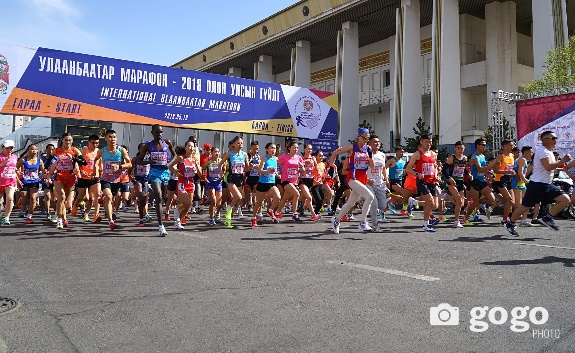 Нийслэлийн Нийгмийн хөгжлийн асуудал хариуцсан төслүүдийн удирдагч- Нийслэлийн Засаг даргын орлогч, “Улаанбаатар Марафон-2018” олон улсын гүйлт зохион байгуулах ажлын хэсгийн ахлах Ш. Анхмаагийн баталсан төлөвлөгөөний дагуу хариуцсан хэсэгт тус газраас жижиг тайзан дээр тоглогдох урлагийн тоглолтын хөтөлбөр гарган хэрэгжилтийг ханган ажилласан.“Хөрсөө хамгаалъя” өдөрлөг:Улаанбаатар хотын Захирагчийн ажлын алба, Нийслэлийн Иргэдийн Төлөөлөгчдийн хурлын ажлын алба болон бусад холбогдох агентлагуудтай хамтран 2018 оны 04 дүгээр сарын 27-ны өдөр Тусгаар тогтнолын талбайд “Нийслэлийн хөрс хамгаалах” өдрийг төр, хувийн хэвшил, эрдэмтэн судлаачид нэгдэж хөрсний бохирдлоос урьдчилан сэргийлэх, хамгаалах чиглэлийн Инновацийн шийдэл бүхий бүтээгдэхүүний танилцуулж, амьд бактери, био султуур зэрэг хөрс хамгаалахад чиглэгдсэн олон бүтээлүүдийг олон нийтэд сурталчилсан өдөрлөг болж өнгөрсөн.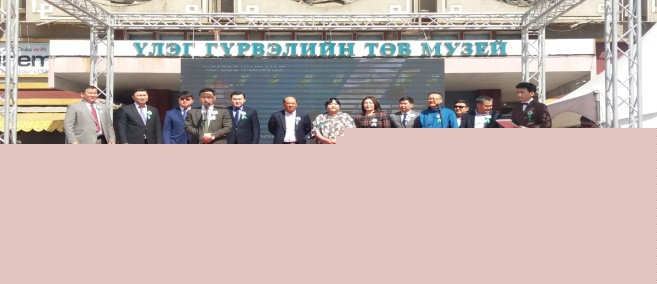 Энэхүү  өдөрлөгийн нээлтийн арга хэмжээг зохион байгуулан ажилласан бөгөөд Чингэлтэй дүүргийн соёлын ордоны морин хуур хөгжмийн дөрвөл “Тэлмэн” хамтлаг Үүлэнбор аялгуу тоглож, дуучин МУСТА н.Байгаль, МУСТА А.Лхагвадорж нар ая дуугаа олон нийтэд хүргэсэн.“Номадик балет” 3-р уралдаан: “Нүүдэл балет” ТББ нь сонгодог урлагийг түгээн дэлгэрүүлэх, сонгодог урлагийг үзэх үзэгчдийн тоог нэмэх зорилгоор сонирхогчид болон мэргэжлийн бүжигчдийн “Номадик балет” 3 дугаар уралдааныг 2018 оны 04 дүгээр сарын 17-ны өдөр УДБЭТ-ын тайзнаа зохион байгуулсан. Нийт 83 хүүхэд оролцсон ба 5-7 насны ангилалд 23 хүүхэд, 8-10 насны ангилалд 34 хүүхэд, 11-16 насны ангилалд 14 хүүхэд, насанд хүрэгчдийн ангилалд 6 хүн, модерн бүжгийн ангилалд 6 хүн оролцсон. Шүүгчдийн бүрэлдэхүүнд МУГЖ Х.Гэрэлчимэг, МУГЖ Г.Цолмон, МУСТА А.Өлзий-Орших нар ажилласан. “Монгол – оросын санаачилга 2018”“Монгол – Оросын санаачилга 2018” арга хэмжээ 6 дугаар сарын 7-9-ний өдрүүдэд Улаанбаатар хотод болсон. Д.Сүхбаатарын талбайд 6 дугаар сарын 7-9-ний өдрүүдэд Орос улсын дэвшилтэд техник, тоног төхөөрөмжийн үзэсгэлэн болон, жижиг дунд бизнес эрхлэгчдийн үзэсгэлэн худалдааны нээлтийн үйл ажиллагааны урлагийн тоглолтын хөтөлбөрийг гаргаж, уран бүтээлчдийг оролцуулсан. Улаанбаатар зочид буудалд зохион байгуулагдсан хүндэтгэлийн үйл ажиллагааны урлагийн тоглолтыг хариуцан ажилласан. Олон улсын хүүхдийн эрхийг хамгаалах өдрийн “монгол хүүхдүүд” баярын үйл ажиллагаа:  “Олон Улсын хүүхдийн эрхийг хамгаалах өдрийг тэмдэглэн өнгөрүүлэх тухай” Нийслэлийн Засаг даргын 2018 оны 04 дүгээр сарын 24-ний өдрийн А/363 дугаар захирамжийн хүрээнд Нийслэлийн Засаг даргын орлогч, хүүхдийн баярын үйл ажиллагааг зохион байгуулах ажлын хэсгийн ахлагч Д.Энхтөрийн баталсан 81 заалт бүхий төлөвлөгөө гарган, 4 удаагийн ажлын хэсгийн хурлыг зохион байгуулж, ажлын хэсгийн гишүүдэд үүрэг чиглэл өгч, хэрэгжилтийг ханган ажилласан.        Баярын нэгдсэн үйл ажиллагааг 2018 оны 06 дугаар сарын 01-ний өдөр 09:00-17:00 цагийн хооронд Д.Сүхбаатарын талбайд “Монгол хүүхдүүд” сэдэвтэйгээр уламжлал болгон зохион байгууллаа. Талбайд төв тайз, жижиг 2 тайз засагдаж хүүхдэд зориулсан үйл ажиллагаануудыг явуулсан. Талбайн төв тайзнаа Монгол уламжлалт тоглоом наадгайгаас сэдэвлэсэн хүүхэлдэйн баатруудын баримал байрлуулсан. Мөн FIBA 3х3 Ulaanbaatar Challenger 2018 тэмцээний тайз, худалдаа үйлчилгээ, хүүхдэд зориулсан үйл ажиллагаа явуулахаар 100 ширхэг асар майхныг барьж холбогдох байгууллагууд хяналт тавьж ажилласан. Энэ удаагийн “Монгол хүүхдүүд” баярын үйл ажиллагааны хүндэтгэлийн тоглолтонд МУАЖ дуучин Ч.Мөнхшүр, МУСТА Отгонжаргал, МУСТА Хар сарнай хамтлагийн дуучин С.Амармандах, МУСТА дуучин Гантулга, Монгол Улсын Хүүхэлдэйн театр, Пороро, One peace хүүхэлдэйн киноны баатрууд, Бонгын мэндчилгээ, хөтлөгчөөр нэвтрүүлэгч С.Чимгээ, Б.Отгонбат, нийслэлийн 15 сургууль,14 цэцэрлэг, 11 байгууллагын 1500 орчим уран бүтээлчид, авьяаслаг хүүхэд багачууд оролцож талбайн хойд хэсэгт засагдсан үндсэн тайзнаа уран бүтээлээ үзүүлсэн. Талбайн баруун талд засагдсан хүүхдийн байгууллагуудын нэрэмжит тайзан дээр хүүхдийн чиглэлээр үйл ажиллагаа эрхэлдэг төрийн болон төрийн бус байгууллагууд өөрсдийн үйл ажиллагаа, төсөл хөтөлбөр, хууль дүрмийн талаар мэдээлэл хийж, талбайн урд талд засагдах үндэсний үйлдвэрлэгчдийн нэрэмжит тайзан дээр Бяцхан миссийн уралдааны шагналтнуудын тоглолт, Муурын байшин жүжиг, Чоно ба Долоон ишиг жүжиг, Бидний театр жүжгийн уралдааны шилдэг жүжгүүд тоглогдож, Монголын үндэсний үйлдвэрлэгчид өөрсдийн худалдаа үйлчилгээ, бараа бүтээгдэхүүний талаар мэдээлэл хийн, худалдаа эрхлэгчид үзэсгэлэн худалдаагаа гаргасан. Баярын үйл ажиллагааны ерөнхий найруулагчаар УДЭТ-ын жүжигчин МУСТА С.Болд-Эрдэнэ ажиллаж, үйл ажиллагааг МҮОНТВ, UBS телевиз албан ёсны эрхтэйгээр шууд дамжуулалт хийсэн. Дээрх арга хэмжээнд зарцуулагдах төсвийг боловсруулж Нийслэлийн Засаг даргын 2018 оны 05 дугаар сарын 17-ны өдрийн А/449 дүгээр "Хөрөнгө гаргах тухай" захирамжийг гаргаж хэрэгжилтийг ханган ажилласан. Баярын нэгдсэн арга хэмжээнд оролцох хүсэлтэй Төрийн бус байгууллага, иргэн, ААНБ-дад холбогдох чиглэлээр үйл ажиллагаа явуулах зөвшөөрлийг олгож хамтран ажилласан. Тухайлбал: JCI Монгол, Бяцхан мисс ОУХБ, Монголын гурвын эсрэг гурав сагсан бөмбөгийн холбоо, Монголын Жүдо академи, Бизнес эрхлэгч эмэгтэйчүүдийн төв, Монголын сурагчдын холбоо, Бичил амьтны хүрээлэн гэх мэт байгууллагуудыг дэмжиж хамтран ажилласан.Мөн Нийслэлийн хэмжээнд болох арга хэмжээний хөтөлбөрийг холбогдох газрууд болох Үндэсний соёл амралтын хүрээлэн, Үндэсний цэцэрлэгт хүрээлэн, Монголын Хүүхэлдэйн театр, Монголын хүүхдийн ордон, Улсын Их дэлгүүр, Улаанбаатар Их дэлгүүр, Наран Их дэлгүүр, Тэнгис кено театр, Хүннү шоппинг молл, Монгол Наадам цогцолбор ОНӨТҮГ зэргээс авч нэгтгэн www.ulaanbaatar.mn, газрын цахим хуудсанд тус тус байршуулсан. Соёлын биет бус өвийн “ардын урлагийн их наадам”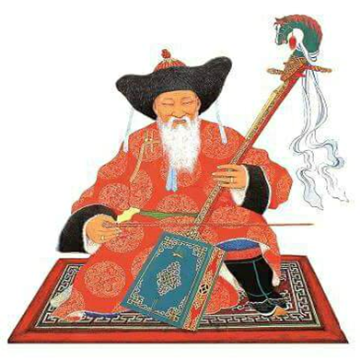 Соёлын биет бус өвийн “Ардын урлагийн Их наадам” 2018 оны 08-р сарын 11-нээс 15-ны өдрүүдэд Нийслэл Улаанбаатар хотноо зохион байгуулахтай холбогдуулан Нийслэлийн шалгаруулалтыг 2018 оны 06 дугаар сард зохион байгуулахаар удирдамж, захирамжийн төслийг боловсруулан ажиллаж байна. Улсын наадмын сайдын тушаал, удирдамж зэргийг 9 дүүргийн мэргэжилтэн, соёлын ордны менежерүүдэд тарааж холбогдох заавар чиглэлийг өгөөд байна. “Номоо солилцъё” өдөрлөг:	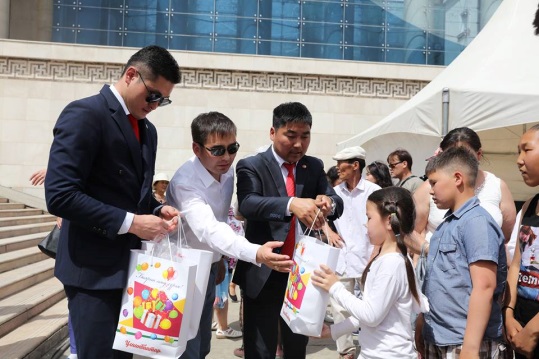 Нийслэлийн Соёл, урлагийн газраас санаачлан 2017 оноос эхлэн сар бүрийн эхний долоо хоногийн Бямба гарагуудад Д.Нацагдоржийн нэрэмжит Улаанбаатар хотын нийтийн төв номын сантай хамтран “Номоо солилцъё” өдөрлөгийг Д.Сүхбаатарын талбайд нийт 13 дахь удаагаа зохион байгуулсан. Тус өдөрлөгийг иргэдэд уншсан номоо бусадтай хуваалцах, номоор дамжуулан танилцан нөхөрлөх, номын тухай ярилцах боломжийг бүрдүүлэхийн зэрэгцээ номын худалдаа зохион байгуулах зорилгоор зохион байгуулан ажиллаж байна. Өдөрлөгийн үйл ажиллагааг олон нийтийн хэвлэл мэдээллийн хэрэгслүүдээр тогтмол мэдээллэж ажилласан. Энэ удаагийн “Номоо солилцъё” өдөрлөг 2018 оны 06 дугаар сарын 01-ний өдөр “JCI Их хүрээ салбар” байгууллагын “Оюуны элч” төсөлтэй хамтран “1000 номын баяр” уриан дор хийсэн. “JCI  Их Хүрээ Салбар” байгууллагын зохиодог “Оюуны элч” төсөл нь 2011 оны 03 дугаар сараас эхлэн 7 дахь жилдээ хэрэгжүүлж байгаа төсөл юм. Өдөрлөгийн үеэр Д.Нацагдоржийн нэрэмжит Улаанбаатар хотын нийтийн төв номын сангаас хүүхдийн номнуудыг солилцох бөгөөд номоо солилцсон хүүхэд бүрт “Оюуны элч” төслөөс 1 номыг бэлэглэсэн. Хүүхэд багачууд, эцэг эхчүүд өөрсдийн солилцох номтойгоо ирж тус өдөрлөгтэй нэгдэж өөрийн уншсан номоо бусадтай солилцож уншихаас гадна хөгжөөнт тоглоом, хүүхдэд зориулсан уралдаан тэмцээнүүдэд оролцож олон олон бэлгийн эзэн болсон. Нийслэлийн хан-уул дүүргийн 5,6 дугаар хороодод ажилласан тухай тайлан     Тус газар нь Нийслэлийн засаг Даргын 2017 оны А/918 дугаар захирамжийн дагуу Нийслэлийн Хан-Уул дүүргийн 5,6 дугаар хороодод ажиллаж байгаа бөгөөд 2018 оны 05 дугаар сарын байдлаар дараах ажлуудыг гүйцэтгэж, төлөвлөсөн. Үүнд:Нийслэлийн Засаг даргын Тамгын газраас санаачлан Нийслэлийн Соёл, урлагийн газар, Нийслэлийн Хүүхэд Гэр бүлийн хөгжлийн газартай хамтран 06 дугаарын сарын 01-ны өдрийн 09:00-17:00 цагийн хооронд Д.Сүхбаатарын талбайд “Монгол хүүхдүүд” сэдвийн дор зохион байгуулагдсан Олон улсын хүүхдийн эрхийг хамгаалах өдрийн баярын хүндэтгэлийн тоглолтыг хороо тус бүрээс 40 буюу нийт 80 өрх толгойлсон эмэгтэйчүүдийн хүүхэд, багачуудыг гэр бүлийн хамт 100 орчим хүнийг үзүүлсэн. Тус хүүхэд багачуудыг гэр бүлийн хамт хүндэтгэлийн тоглолт үзүүлэх, бэлэг гардуулах ажлыг хороодын засаг дарга нартайгаа хамтран зохион байгуулсан. Хан-Уул дүүргийн 5 дугаар хорооны 29 дүгээр цэцэрлэгийн барилгын их засварын ажил ээлжийн амралт эхэлмэгц эхлэхээр төлөвлөгдөн бэлтгэл хангагдаад байна.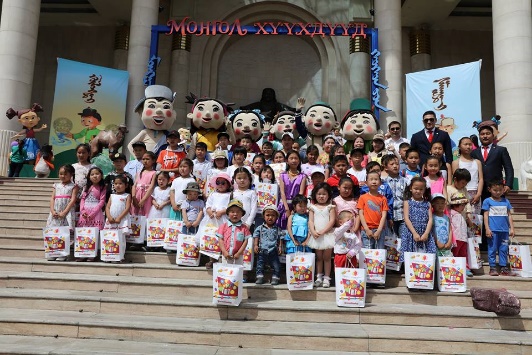 Хан-Уул дүүргийн 5 дугаар хорооны нутаг дэвсгэрт байрлах арьс ширний 80 айлын орон сууцны 40 айлын орон сууцны барилгын ажил, хугацаа хэтрэлттэй явж байгаагаас болоод иргэдийн хэл ам, уур бухимдал ширүүсч байгаатай танилцаж, иргэдийг тодорхой мэдээлэл буюу ямар асуудлаас болоод хугацаа хоцроод байгаа болон хэрхэн шийдэгдэж, хэзээ ашиглалтад орох тухай мэдээлэл хийсэн уулзалт 06 сардаа багтаж хийхээр Нийслэлийн Гэр хорооллын дэд бүтцийн газар, Нийслэлийн Хөрөнгө оруулалтын газар ОНӨҮГ, Гүйцэтгэгч компани, Хороотой тохироод бэлтгэл хангагдаад явж байна.Нийслэлийн төсвийн санхүүжилтээр Хан-Уул дүүргийн 6 дугаар хорооны цогцолбор байрны урд талд байрлах талбайг тохижуулж, тоглоомын талбай байгуулах ажил 06 сарын 15-наас эхлэхээр бэлтгэл хангагдаад байна.Улсын төсвийн санхүүжилтээр дүүргийн амбулторын авто зогсоол, гадна талбайн тохижолтын ажил хийгдэж байна.Хорооны засаг даргын санаачлагаар 6-р хорооны 29-р гудамжны 1-1 тоотод байрлах 3 өрөөтэй 90 орчим хүний багтаамжтай хуучин хорооны байранд “Залуучууд хөгжлийн төв”-ийн үйл ажиллагаа явагдаж эхлэсэн байна.